Uchwała Nr …………Rady Powiatu Puckiegoz dnia ………………….2021r.w sprawie przyjęcia Powiatowego Programu Przeciwdziałania Przemocy w Rodzinie                            oraz Ochrony Ofiar Przemocy w Rodzinie na lata 2021 - 2025Na podstawie art. 4 ust.1 pkt 3 oraz art. 12 ust. 1 ustawy z dnia 5 czerwca 1998r o samorządzie powiatowym (t.j. Dz. U. z 2020 r , poz. 920) w związku z art. 6 ust.3 pkt 1, ust. 4 pkt 2 ustawy                       z dnia 29 lipca 2005r. o przeciwdziałaniu przemocy (tj. Dz. U z 2020 r., poz. 218)Rada Powiatu Puckiegouchwala, co następuje:§ 1Uchwala się Powiatowy Program Przeciwdziałania Przemocy w Rodzinie oraz Ochrony Ofiar Przemocy w Rodzinie na lata 2021 - 2025, stanowiący załącznik do niniejszej uchwały.§ 2Wykonanie uchwały powierza się Zarządowi Powiatu Puckiego.§ 3Uchwała wchodzi w życie z dniem podjęcia.UZASADNIENIEZgodnie z art. 6 ust.3 pkt 1, ustawy z dnia 29 lipca 2005r. o przeciwdziałaniu przemocy ( tj. Dz. U    z 2020 r., poz. 218) do zadań własnych Powiatu należy opracowanie i realizacja powiatowego programu przeciwdziałania przemocy w rodzinie i ochrony ofiar przemocy w rodzinie.Opracowanie nowego dokumentu konieczne jest z uwagi na upływ perspektywy czasowej, na którą ustanowiony został Program dotychczas obowiązujący tj. Powiatowy Program Przeciwdziałania Przemocy w Rodzinie oraz Ochrony Ofiar Przemocy w Rodzinie na lata 2012 - 2020, który to przestał obowiązywać z dniem 1 stycznia 2021 r. Nowy Program zakłada długofalowe działania zmierzające do zmniejszenia zjawiska przemocy w rodzinie  i opracowano go na lata 2021 – 2025.Integralną częścią Powiatowego Programu Przeciwdziałania Przemocy w Rodzinie oraz Ochrony Ofiar Przemocy w Rodzinie na lata 2021 - 2025 są Programy:Powiatowy Program Oddziaływań Korekcyjno – Edukacyjnych dla Osób Stosujących Przemoc w Rodzinie,Powiatowy Program Psychologiczno – Terapeutyczny dla Osób Stosujących Przemoc                     w Rodzinie,Powiatowy Program Profilaktyczny w zakresie promowania i wdrażania prawidłowych metod wychowawczych w stosunku do dzieci w rodzinach zagrożonych przemocą  na lata 2021 – 2025, których opracowanie i realizowanie należy do zadań własnych powiatu z zakresu administracji rządowej.  Środki Finansowe na realizację zadań przewidzianych w Programie będą zabezpieczone w budżecie Powiatu Puckiego, dotacji budżetu Państwa oraz środków pozyskiwanych w ramach programów resortowych na zadania związane z przeciwdziałaniem przemocy w rodzinie. W związku z tym podjęcie uchwały jest uzasadnione. Projekt uchwały przedkłada Zarząd Powiatu.							Załącznikdo Uchwały nr ………………Rady Powiatu Puckiegoz dnia…………………………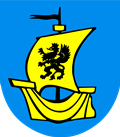 POWIATOWY PROGRAMPRZECIWDZIAŁANIA PRZEMOCY W RODZINIEORAZ OCHRONY OFIAR PRZEMOCY  W RODZINIE NA LATA 2021 - 2025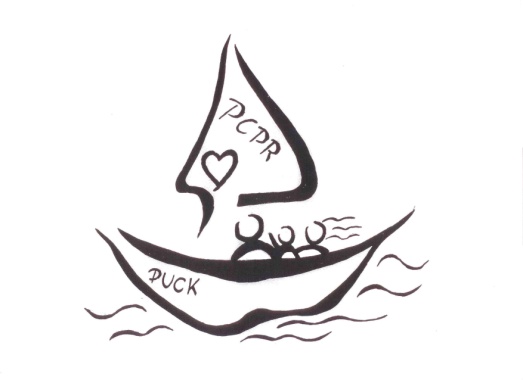 Puck 2020WPROWADZENIEObowiązkiem powiatu jest stworzenie programu przeciwdziałania przemocy w rodzinie i objęcie ochroną jej uczestników. Wynika on z art. 6 ust. 3 pkt. 1 ustawy z dnia 29 lipca 2005 r.                             o przeciwdziałaniu przemocy w rodzinie.Założeniem tegoż programu jest opracowanie szeroko pojętej strategii w celu powstrzymywania, zapobiegania, a także edukowania wszystkich uczestników konfliktu, zarówno doświadczających jak stosujących przemoc.CHARAKTERYSTYKA ZJAWISKA PRZEMOCY DOMOWEJPojęcie przemocy w rodzinieWg wyżej wspomnianej ustawy o przeciwdziałaniu przemocy w rodzinie przemoc w rodzinie to jednorazowe lub powtarzające się umyślne działania lub zaniechania naruszające prawa lub dobra osobiste członków rodziny, w szczególności narażające te osoby na niebezpieczeństwo utraty życia, zdrowia, naruszające ich godność, nietykalność cielesną, wolność, w tym seksualną, powodujące szkody na ich zdrowiu fizycznym lub psychicznym, a także wywołujące cierpienia i krzywdy moralne u osób dotkniętych przemocą.Konwencja o zapobieganiu i zwalczaniu przemocy wobec kobiet i przemocy domowej  w art. 3 b) za przemoc domową uznaje wszelkie akty fizycznej, seksualnej, psychologicznej lub ekonomicznej przemocy występujące w rodzinie lub gospodarstwie domowym lub pomiędzy byłymi lub obecnymi małżonkami lub partnerami, niezależnie od tego, czy sprawca i ofiara dzielą miejsce zamieszkania, czy też nie.Cechy charakterystyczne przemocy domowej:Jest intencjonalna – przemoc jest zamierzonym działaniem człowieka i ma na celu kontrolowanie i podporządkowanie ofiary.Siły są nierównomierne – w relacji jedna ze stron ma przewagę nad drugą. Ofiara jest słabsza, a sprawca silniejszy.Narusza prawa i dobra osobiste – sprawca wykorzystuje przewagę siły i narusza podstawowe prawa ofiary (np. prawo do nietykalności fizycznej, godności, szacunku, itd.).Powoduje cierpienie i ból – sprawca naraża zdrowie i życie ofiary na poważne szkody. Doświadczanie bólu i cierpienia sprawia, że ofiara ma mniejszą zdolność do samoobrony.Przykłady przemocy domowejPrzemoc domowa może przyjmować różne formy nie zawsze oczywiste. Wiele z nich                                    w powszechnym rozumieniu nie uważa się za przemoc, jednak w dłuższej perspektywie poznaje się ją po skutkach odbijających się na samopoczuciu a w konsekwencji na zdrowiu ofiary. Przykłady przemocy domowej wg Wikipedii:- Destruktywna krytyka i słowne ubliżanie: np. krzyki, drwiny, oskarżanie, wyzwiska, werbalne groźby;- Taktyka nacisków: dąsanie się, grożenie (niedawaniem pieniędzy, wyłączaniem telefonu, zabraniem samochodu, popełnieniem samobójstwa, zabraniem dzieci, złożeniem na ofiarę skargi do instytucji socjalnych);- Brak szacunku: ustawiczne upokarzanie ofiary przy innych, nieodpowiadanie na pytania ofiary, zabieranie pieniędzy bez pytania, odmowa pomocy przy dzieciach czy pracach domowych;-  Nadużywanie zaufania: kłamstwa, okazywanie zazdrości, zdradzanie, niedotrzymywanie obietnic i wspólnych uzgodnień;- Izolowanie: podsłuchiwanie lub blokowanie rozmów telefonicznych, mówienie dokąd wolno                          i  dokąd nie wolno chodzić ofierze, uniemożliwianie jej kontaktów z przyjaciółmi czy rodziną;- Nękanie: śledzenie i sprawdzanie ofiary, otwieranie listów, ustawiczne sprawdzanie z kim ofiara się kontaktuje, zawstydzanie ofiary przed innymi;- Groźby: agresywna gestykulacja, wykorzystywanie przewagi fizycznej do zastraszania ofiary, niszczenie rzeczy ofiary, tłuczenie przedmiotów, walenie w ściany, grożenie zabiciem lub skrzywdzeniem ofiary albo dzieci;- Przemoc seksualna: gwałcenie (zmuszanie siłą i groźbą czy zastraszaniem do współżycia płciowego, współżycie wtedy, gdy ofiara tego nie chce), upokarzające traktowanie z powodu orientacji seksualnej;- Przemoc fizyczna;- Wypieranie się: zaprzeczanie zarzutom złego traktowania, wmawianie ofierze, że sama ponosi winę za złe traktowanie, okazywanie przy innych dobroci i cierpliwości, płacz i błaganie ofiary                     o przebaczenie, przyrzekanie, że to się już więcej nie zdarzy.Osoby stosujące przemoc zazwyczaj zachowują się inaczej poza domem. Publicznie przybierają postawę dobroduszną i przyzwoitą i tym samym większość wprowadzają w błąd, co dodatkowo utrudnia ofierze zwrócenie się do kogokolwiek o pomoc z obawy, że nikt jej nie uwierzy.Cykle przemocy w rodzinie.Zjawisko przemocy w rodzinie nie jest jednorazowym incydentem. Cechuje je powtarzalność                     wg schematu:1. Faza narastającego napięcia:  początkiem jest pojawiające się napięcie, które zaczyna eskalować pomimo prób załagodzenia ze strony ofiary. Pojawia się agresja, konflikty. Ofiara stara się spełniać zachcianki sprawcy, by nie dopuścić do wybuchu agresji. U osób doświadczających przemocy pojawiają się dolegliwości somatyczne takie jak: bóle żołądka, bóle głowy, bezsenność, utrata apetytu, apatia, nerwowość, lęki, niepokój. Jest to wynik narastania napięcia i brak umiejętności każdej ze stron zdrowego rozładowania go.2. Faza ostrej przemocy: następuje destrukcyjne wyładowanie nagromadzonego napięcia. Przyjmuje różne formy w zależności od stosowanej przez sprawcę strategii. W przypadku przemocy fizycznej rezultatem są mniej lub bardziej widoczne obrażenia ciała, lub w najgorszym wypadku śmierć. Przy innych strategiach objawy są mniej oczywiste jednak równie skutecznie pogarszają dobrostan psychiczny i fizyczny ofiary. Objawy psychosomatyczne nasilają się pomimo braku stwierdzenia choroby przez lekarza, lub w konsekwencji doprowadzają do choroby.3. Faza miodowego miesiąca to czas skruchy sprawcy przemocy i okazywania „miłości” ofierze.                W czasie tej fazy sprawca dostrzega rozmiar cierpienia jakie zadał bliskiej osobie. To czas przepraszania, przekonywania, że to był incydent. Ofiara wierzy w to i zapomina o doznanej krzywdzie i jeżeli szukała wcześniej pomocy, to w tej fazie wycofuje swoje zeznania na niekorzyść sprawcy. Ta faza na początku jest długa i czarująca dla ofiary. W miarę powtarzania cyklu ta faza staje się coraz krótsza a faza ostrej agresji coraz częstsza.Cykle takie mogą trwać wiele lat, jeżeli wszyscy uczestnicy nie nauczą się asertywnie dbać o swoje potrzeby. Dlatego tak ważne jest, aby w ramach udzielanej pomocy objąć opieką cały system rodzinny. Niezbędna okazuje się zarówno pomoc prawna, jak i psychologiczna i pedagogiczna.REGULACJE PRAWNEKonstytucja Rzeczpospolitej Polskiej z dnia 2 kwietnia 1997 r. ( Dz. U. z 1997 r. Nr 78 poz. 	483),Karta Praw Podstawowych Unii Europejskiej z 7 grudnia 2000 r.,Kodeks Karny z dnia 6 czerwca 1997 r. (Dz. U. z 2020 r. poz. 568.875),Ustawa z dnia 25 lutego 1964 r. – Kodeks rodzinny i opiekuńczy (t. j. Dz. U. z 2017 r. poz. 	682 ze zm.),Ustawa z dnia 29 lipca 2005 r. o przeciwdziałaniu przemocy w rodzinie ( t.j. Dz. U. z 2020 r. 	poz. 218),Ustawa z dnia 12 marca 2004 roku o pomocy społecznej ( Dz. U. z 2019 r. poz. 1507),Ustawa z dnia 26 października 1982 roku o wychowaniu w trzeźwości i przeciwdziałaniu  	alkoholizmowi ( Dz. U. z 2019 r. poz. 2277),Rozporządzenie Rady Ministrów z dnia 13 września 2011r., w sprawie procedury 	„Niebieskie Karty” oraz wzorów formularzy „Niebieska Karta”( Dz. U. Nr 209, poz. 1245),Rozporządzenie Ministra Zdrowia z dnia 22 października 2010 r. w sprawie wzoru 	zaświadczenia lekarskiego o przyczynach i rodzaju uszkodzeń ciała związanych z użyciem 	przemocy w rodzinie ( Dz. U. Nr 201 poz. 1334),Rozporządzenie Ministra Pracy i Polityki Społecznej z dnia 22 lutego 2011 r. w sprawie 	standardu podstawowych usług świadczonych przez specjalistyczne ośrodki wsparcia dla 	ofiar przemocy w rodzinie, kwalifikacji osób zatrudnionych w tych ośrodkach, 	szczegółowych kierunków prowadzenia oddziaływań korekcyjno-edukacyjnych wobec osób 	stosujących przemoc w rodzinie oraz kwalifikacji osób prowadzących oddziaływania 	korekcyjno-edukacyjne (Dz. U. Nr 50 poz. 259),Rozporządzenie Ministra Spraw Wewnętrznych i Administracji z dnia 31 marca 2011 r.                    	w sprawie procedury postępowania przy wykonywaniu czynności odebrania dziecka                      	z rodziny w razie bezpośredniego zagrożenia życia lub zdrowia dziecka w związku                           	z przemocą w 	rodzinie (Dz. U. z 2011 r. Nr 81 poz. 448),Ustawa z dnia 30 kwietnia 2020 r. o zmianie ustawy – Kodeks postępowania cywilnego oraz 	niektórych innych ustaw (Dz. U. z dnia 29 maja 2020 r., poz. 956).PRZEMOC NA TERENIE POWIATU PUCKIEGOZASOBY POWIATUPrzeciwdziałanie przemocy w rodzinie musi mieć charakter interdyscyplinarny. Działania realizowane są przez instytucje i jednostki powiatu, w zależności od swoich kompetencji.Na poziomie gmin działania wsparciowe podejmowane są przez ośrodki pomocy społecznej, które  są zobowiązane do udzielania pomocy osobom oraz ich rodzinom w szczególności z powodu przemocy w rodzinie.Na terenie Powiatu Puckiego są to:Miejski Ośrodek Pomocy Społecznej w PuckuGminny Ośrodek Pomocy Społecznej w PuckuGminny Ośrodek Pomocy Społecznej w KosakowieGminny Ośrodek Pomocy Społecznej w KrokowejMiejski Ośrodek Pomocy Społecznej w HeluMiejski Ośrodek Pomocy Społecznej w JastarniOśrodek Pomocy Społecznej we WładysławowiCelem działania pomocy społecznej jest umożliwienie osobom i rodzinom przezwyciężenia trudnych sytuacji życiowych, których same nie są w stanie pokonać, a także zapobieganie powstawaniu tych sytuacji. Pomoc społeczna jest udzielana między innymi w przypadku przemocy w rodzinie.Pracownicy socjalni: przeprowadzają wywiad środowiskowy umożliwiający diagnozę sytuacji rodziny lub osoby, uruchamiają procedurę „Niebieskiej Karty”, przygotowują wszechstronny plan pomocy, monitorują efekty podjętych działań, pomagają w załatwianiu spraw urzędowych i innych ważnych spraw bytowych, udzielają szeroko rozumianego poradnictwa specjalistycznego,  udzielają informacji o przysługujących świadczeniach i formach pomocy, udzielają pomocy finansowej (w formie zasiłków stałych, okresowych, celowych) oraz rzeczowej (np. odzież, żywność), informują o możliwościach uzyskania pomocy w środowisku lokalnym, w tym                            o możliwości otrzymania schronienia, w przypadku stwierdzenia bądź podejrzenia popełnienia przestępstwa, powiadamiają organy ścigania, w razie bezpośredniego zagrożenia życia lub zdrowia dziecka w związku z przemocą w rodzinie pracownicy socjalni wykonujący obowiązki służbowe mają prawo odebrać dziecko z rodziny i umieścić je u innej niezamieszkującej wspólnie osoby najbliższej, w rodzinie zastępczej lub placówce opiekuńczo-wychowawczej (decyzja o odebraniu dziecka podejmowana ma być przez pracownika socjalnego wspólnie z policjantem, a także lekarzem, ratownikiem medycznym lub pielęgniarką).W każdej gminie powołany jest Zespół Interdyscyplinarny działający na rzecz przeciwdziałania przemocy w rodzinie,. W jego skład wchodzą przygotowani do skutecznego zajmowania się problematyką przemocy specjaliści. Zadaniem Zespołu jest kompleksowe zajmowanie się rodzinami oraz monitorowanie sytuacji w rodzinach, w których dochodzi do przemocy,                                        a w przypadku podejrzenia popełnienia przestępstwa, poinformowanie o tym odpowiednich służb. Zespół Interdyscyplinarny zajmuje się również zbieraniem i przekazywaniem informacji na temat skali zjawiska przemocy w rodzinie, jak również gromadzeniem informacji na temat miejsc, osób                   i możliwości udzielania pomocy w środowisku lokalnym oraz inicjowanie tworzenia nowych miejsc pomocy dla osób krzywdzonych (bądź wspieranie już istniejących placówek). Zespoły Interdyscyplinarne powinny również inicjować działania zmierzające do podniesienia kwalifikacji osób mających w swojej pracy kontakt z ofiarami i sprawcami przemocy- organizowanie szkoleń, konferencji itp.Powiatowe Centrum Pomocy Rodzinie w Pucku zajmuje się między innymi pomocą osobom dotkniętym kryzysem.PCPR oferuje szeroko rozumiane poradnictwo specjalistyczne, w szczególności prawne, psychologiczne, rodzinne, pedagogiczne. Jest ono świadczone osobom i rodzinom, które mają trudności lub wykazują potrzebę wsparcia w rozwiązywaniu swoich problemów związanych                     z przemocą w rodzinie. Pracownicy powiadamiają organy ścigania o podejrzeniu popełnienia przestępstwa.Punkt Interwencji Kryzysowej przy PCPR Puck prowadzi interwencję kryzysową. Psycholog, pedagog, doradca prawny i st. specjalista pracy z rodziną udzielają w tym zakresie pomocy osobom będącym w kryzysie. Taka pomoc nastawiona jest na zapewnienie osobie wsparcia emocjonalnego, poczucia bezpieczeństwa i redukcji lęku. Pracownicy informują o możliwości uzyskania pomocy               w środowisku lokalnym.Z uwagi na duże zapotrzebowanie w zakresie wsparcia psychologicznego podejmowane są dodatkowe inicjatywy takie jak: prowadzenie grupy psychoedukacyjnej, w której uczestniczą m.in. ofiary przemocy w rodzinie.PCPR Puck realizuje także zadania wynikające z programu oddziaływań korekcyjno – edukacyjnych dla osób stosujących przemoc w rodzinie w powicie puckim.Nadmienić należy, że Ośrodek Pomocy Społecznej we Władysławowie oferuje sprawcom przemocy terapię.Powiatowe Centrum Pomocy Rodzinie w Pucku w dniu 3 stycznia 2017 r. zawarło Porozumienie                         o współpracy w zakresie zapewnienia osobom dotkniętym przemocą w rodzinie miejsc w SOW                             ze Specjalistycznym Ośrodkiem Wsparcia dla Ofiar Przemocy w Rodzinie w Rusocinie. Porozumienie zawarto na czas nieokreślony. Porozumienie dotyczy udzielania bezpłatnego wsparcia i schronienia osobom z terenu powiatu puckiego.Prokuratura Rejonowa w PuckuDo zadań prokuratury należy m.in.: przyjęcie zgłoszenia o podejrzeniu popełnienia przestępstwa, prowadzenie i nadzorowanie postępowań przygotowawczych, występowanie w roli oskarżyciela publicznego przed sądem, zatrzymanie podejrzanego o popełnienie przestępstwa, współpraca                     z innymi organami państwowymi, organizacjami społecznymi w zakresie zapobiegania przestępczości, prokurator może wchodzić w skład zespołu interdyscyplinarnego, a także tworzonych przez zespół grup roboczych.Osoby pokrzywdzone na skutek przemocy w rodzinie, a także świadkowie, mogą złożyć                               w prokuraturze bądź na policji zawiadomienie o przestępstwie ściganym w trybie publiczno - skargowym lub wniosek o ściganie przestępstwa (dotyczy to przestępstw ściganych na wniosek osoby pokrzywdzonej). W przypadku uzasadnionego podejrzenia, że popełniono przestępstwo prokuratura wspólnie z Policją ma obowiązek: wszcząć postępowanie przygotowawcze w celu ustalenia czy został popełniony czyn zabroniony i czy stanowi on przestępstwo, wyjaśnić okoliczności sprawy, ustalić osoby pokrzywdzone i rozmiary szkody, zebrać, zabezpieczyć                                i w niezbędnym zakresie utrwalić dowody dla sądu, wykryć i w razie potrzeby ująć sprawcę.                      W uzasadnionym przypadku na wniosek Policji (taki wniosek musi być rozpatrzony w ciągu 48 godzin od zatrzymania podejrzanego) lub z urzędu może zastosować środek zapobiegawczy wobec osoby, której co najmniej wydano postanowienie o przedstawieniu zarzutu popełnienia przestępstwa z użyciem przemocy na szkodę osoby wspólnie zamieszkującej polegający na nakazaniu opuszczenia lokalu mieszkalnego zajmowanego wspólnie z pokrzywdzonym, jeżeli zachodzi uzasadniona obawa, że podejrzany ponownie popełni przestępstwo z użyciem przemocy wobec tej osoby, zwłaszcza gdy popełnieniem takiego przestępstwa groził. Środek ten stosuje się na okres nie dłuższy niż 3 miesiące. Prokurator może wnioskować do sądu pierwszej instancji właściwego do rozpoznania sprawy o przedłużenie stosowania nakazu opuszczenia lokalu na dalsze okresy nie dłuższe niż 3 miesiące, w sytuacji gdy nie ustały powody zastosowania w/w nakazu. W zależności od oceny zebranego materiału dowodowego postępowanie może zakończyć się skierowaniem aktu oskarżenia do sądu, umorzeniem dochodzenia lub kierowanym do sądu wnioskiem o warunkowe umorzenie postępowania karnego.Komenda Powiatowa Policji w PuckuDo podstawowych zadań Policji należy m.in.:- ochrona życia i zdrowia ludzi oraz mienia przed bezprawnymi zamachami naruszającymi te dobra, - inicjowanie i organizowanie działań mających na celu zapobieganie popełnianiu przestępstw                           i wykroczeń oraz zjawiskom kryminogennym i współdziałanie w tym zakresie z organami państwowymi, samorządowymi i organizacjami pozarządowymi,- wykrywanie przestępstw i wykroczeń oraz ściganie ich sprawców.Działania chroniące ofiary przemocy domowej podejmowane przez policję zgodnie                                      z obowiązującym prawem:- interwencja w sytuacji uzyskania zgłoszenia o przemocy w rodzinie, uruchomienie procedury „Niebieskiej Karty”,- sporządzenie dokładnego opisu zdarzenia (notatka urzędowa),- zatrzymanie sprawców przemocy domowej stwarzających w sposób oczywisty zagrożenie dla życia bądź zdrowia ofiar, a także mienia,- wszczęcie postępowania przygotowawczego przeciwko sprawcy przemocy w przypadku zgłoszenia lub stwierdzenia popełnienia przestępstwa,- zabezpieczenie dowodów popełnienia przestępstwa i podjęcie działań prewencyjnych wobec sprawcy przemocy,- udzielenie informacji ofiarom o możliwości uzyskania pomocy,- natychmiastowa izolacja - wobec osoby, która swoim zachowaniem polegającym na stosowaniu przemocy w rodzinie stwarza zagrożenie dla życia lub zdrowia osoby dotkniętej tą przemocą, policjant ma prawo wydać nakaz natychmiastowego opuszczenia wspólnie zajmowanego mieszkania i jego bezpośredniego otoczenia lub zakaz zbliżania się do mieszkania i jego bezpośredniego otoczenia.Placówki ochrony zdrowia działające na terenie Powiatu PuckiegoPracownicy Ochrony Zdrowia oprócz udzielania pomocy medycznej:- rozpoznają sygnały świadczące o występowaniu przemocy,- informują ofiary o możliwościach szukania pomocy,- w sytuacjach dotyczących dzieci – zwracają się do sądu rodzinnego z prośbą o wgląd w sytuację rodziny,- wystawiają na prośbę poszkodowanych bezpłatne zaświadczenia o przyczynach i rodzaju uszkodzeń ciała związanych z użyciem przemocy w rodzinie,- uruchomiają procedurę „Niebieskiej Karty” przewidzianej dla przedstawicieli ochrony zdrowia,- powiadamiają inne służby, w tym organy ścigania,- przedstawiciele ochrony zdrowia wchodzą w skład zespołu interdyscyplinarnego, a także tworzonych przez zespół grup roboczych.Placówki Oświatowe działające na terenie Powiatu PuckiegoPrzedstawiciele placówek oświatowych:- rozpoznają sygnały świadczące o doznawaniu przez dziecko przemocy,- monitorują sytuację dziecka i rodziny- występują do sądu o wgląd w sytuację rodziny,- powiadamiają policję lub prokuraturę o podejrzeniu popełnienia przestępstwa,- udzielają wsparcia oraz kierują do specjalistycznej pomocy,- uruchamiają procedurę „Niebieskiej Karty” przewidzianą dla przedstawicieli oświaty,- wchodzą w skład zespołu interdyscyplinarnego, a także tworzonych przez zespół grup roboczych.DIAGNOZA ZJAWISKA PRZEMOCYPowiatowe Centrum Pomocy Rodzinie w Pucku w celu dokonania diagnozy zjawiska przemocy na terenie powiatu, zbiera dane szacunkowe z instytucji i podmiotów odpowiedzialnych za realizację Powiatowego Programu Przeciwdziałania Przemocy w Rodzinie oraz Ochrony Ofiar Przemocy                   w Rodzinie.Pamiętać jednak należy, że wciąż wiele ofiar przemocy nie dokonuje zgłoszeń do organów ścigania.Z danych przekazanych przez Komendę Powiatową Policji w Pucku za okres od 01.01.2017 r. do 30.11.2020 r. wynika, że skala zjawiska przemocy w rodzinie w powiecie jest wysoka i wykazuje tendencję rosnącą. Podkreślić należy, że dane za rok 2020 są niepełne, nie obejmują bowiem miesiąca grudnia. W przedstawianym okresie przeprowadzono 3470,00 interwencji z powodu przemocy w rodzinie. Przeważającą liczbę ofiar stanowią kobiety – w badanym okresie jest to 371 kobiet, następnie dzieci – 128 dzieci i mężczyźni – 47.Tabela nr 1: Liczba przeprowadzonych interwencji z powodu przemocy w rodzinie na terenie powiatu puckiego w okresie 01.01.2017 – 30.11.2020.Powiatowe Centrum Pomocy Rodzinie w Pucku pozyskało także dane szacunkowe za okres 01.01.2017 - 30.09.2018 oraz 01.01.2019 – 30.09.2020 z Zespołów Interdyscyplinarnych Powiatu Puckiego. Uzyskane dane zestawiono w postaci tabeli nr 2: „Odnotowane przypadki stosowania przemocy w powiecie puckim 2017 - 2018”. Z uzyskanych danych wynika, iż w latach 2017 – 2018 (do końca września 2018 r.)  Zespoły Interdyscyplinarne pracowały z 334 przypadkami rodzin,                     w których występowało zjawisko przemocy. W latach 2017 – 2018 wszczęto 246 nowych postępowań w ramach procedury „Niebieskiej Karty”.  Najwięcej postępowań w ramach „Niebieskiej Karty” wszczął w roku 2017 - 2018 Miejski Zespół Interdyscyplinarny działający przy OPS we Władysławowie – 69, który w latach 2017 – 2018 zajmował się sprawami 100 rodzin, a także Gminny Zespół Interdyscyplinarny działający przy GOPS w Pucku – 65 nowych Niebieskich Kart i 138 prowadzonych przypadków  w ciągu roku.                   W gminie Kosakowo Zespół Interdyscyplinarny założył 40 nowych „Niebieskich Kart”, pracując                w tym okresie łącznie z 17 przypadkami Rodzin. Miejski Zespół Interdyscyplinarny w Pucku założył 27 nowych „Niebieskich Kart i w latach 2017 - 2018 obejmował pomocą łącznie 40 rodziny dotkniętych przypadkami przemocy. W gminie Jastarnia w latach 2017 – 2018 wszczęto 16 postępowań  w ramach procedury „Niebieskiej Karty”, gdzie w ciągu tego okresu pracowano nad 16 przypadkami rodzin. Miejski Zespół Interdyscyplinarny w Helu założył 5 Niebieskich Kart                   w roku 2017 – 2018 , a łączna liczba rodzin, z którą pracowano w ramach procedury Niebieskiej Karty wynosiła 12. Zespół Interdyscyplinarny w gminie Krokowa w latach 2017 – 2018 wszczął 21 postępowań w ramach procedury „Niebieskiej Karty” i w tym okresie obejmował pomocą 14 rodzin dotkniętych problemem przemocy. Zdecydowanie częściej sprawcami przemocy byli mężczyźni (296 osób). Kobiety stosowały przemoc w 42 z ujawnionych przypadków.Tabela nr 2: Odnotowane przypadki stosowania przemocy w Powiecie Puckim  w 2017 - 2018 roku.Uzyskane dane za kolejny badany okres zestawiono w postaci tabeli nr: 2„Odnotowane przypadki stosowania przemocy w powiecie puckim 2019 - 2020” .Z uzyskanych danych wynika, iż w latach 2019 – 2020 (do końca września 2020 r.) Zespoły Interdyscyplinarne pracowały z 306 przypadkami rodzin, w których występowało zjawisko przemocy. W latach 2019 – 2020 wszczęto 221 nowych postępowań w ramach procedury „Niebieskiej Karty”.  Najwięcej postępowań w ramach „Niebieskiej Karty” wszczął w latach 2019 - 2020 Gminny Zespół Interdyscyplinarny w Pucku  – 60, który w latach 2019 – 2020 zajmował się sprawami 89 rodzin, a także Zespół Interdyscyplinarny działający przy GOPS w Kosakowie – 55 nowych Niebieskich Kart i 78 prowadzonych przypadków  w badanym okresie. Zespół Interdyscyplinarny we Władysławowie założył 40 nowych „Niebieskich Kart”, pracując w tym okresie łącznie z 48 przypadkami rodzin. Miejski Zespół Interdyscyplinarny w Pucku założył 24 nowe „Niebieskie Karty” i w latach 2019 - 2020 obejmował pomocą łącznie 36 rodziny dotkniętych przypadkami przemocy. W gminie Krokowa w latach 2019 – 2020 wszczęto 18 postępowań                       w ramach procedury „Niebieskiej Karty”, gdzie w ciągu tego okresu pracowano nad 31 przypadkami rodzin. Zespół Interdyscyplinarny w Jastarni założył 13 Niebieskich Kart                               w analizowanym czasie , a łączna liczba rodzin, z którą pracowano w ramach procedury Niebieskiej Karty wynosiła 17. Zespół Interdyscyplinarny w Helu w podanym okresie wszczął 8 postępowań                     w ramach procedury „Niebieskiej Karty” i w tym okresie obejmował pomocą 8 rodzin dotkniętych problemem przemocy. W tym okresie również zdecydowanie częściej sprawcami przemocy byli mężczyźni (259 osoby). Kobiety stosowały przemoc w 58 z ujawnionych przypadków.Tabela nr 3: Odnotowane przypadki stosowania przemocy w Powiecie Puckim  w 2019 - 2020 roku.*liczba sprawców większa aniżeli łączna liczba prowadzonych postępowań wynika z odnotowanych w ramach jednej NK więcej niż jednego sprawcy w stosunku do ofiary  (np. ojciec i syn).Tabela nr 3: „Formy przemocy – specyfika zjawiska”, różnicuje jakich rodzajów przemocy dopuszczali się sprawcy w stosunku do swoich ofiar. Wśród najczęściej występujących rodzajów przemocy pojawiają się przemoc fizyczna i psychiczna, rzadziej przemoc emocjonalna, ekonomiczna i seksualna. Odnotowuje się także przypadki zaboru i niszczenia mienia czy zaniedbania. Najczęściej jednej z form przemocy towarzyszy inna (zwłaszcza dotyczy to przemocy fizycznej i psychicznej).Tabela nr 4: Formy przemocy – specyfika zjawiska w Powiecie Puckim w 2019 - 2020 roku.Ponadto w tabeli nr 4 wykazano także ilościowe zestawienie stosowania przemocy w stosunku do dzieci.  Zauważono, że w latach 2019 – 2020 bardzo niepokojącym zjawiskiem jest odnotowany wzrost przemocy w stosunku do dzieci - 60, w porównaniu do analiz przeprowadzonych za lata 2017 – 2018, gdzie wskazano wówczas na 5 przypadków.Tabela nr 5: Przemoc w NK w stosunku do dzieci w latach 2017-2020.W związku z przemocą w rodzinie, zachodzi konieczność odbierania dzieci i umieszczania ich                    w bezpiecznym środowisku pieczy zastępczej. Z przedstawionej poniżej tabeli nr 6: „Umieszczenia dzieci w pieczy zastępczej w powodu przemocy w latach 2017 – 2020” wynika, że najwięcej dzieci   z powodu przemocy trafiło do środowiska zastępczego w roku 2019 (11).Tabela nr 6: Umieszczenia dzieci w pieczy zastępczej w powodu przemocy w latach 2017 – 2020.Zespół Kuratorskiej Służby Sądowej Sądu Rejonowego w Wejherowie wykazał dane statystyczne  dotyczące sprawowanego nadzoru nad skazanymi sprawcami przemocy w rodzinie w powiecie puckim. Z przedstawionej poniżej tabeli nr 7: „Sprawcy przemocy w rodzinie pod kuratelą w latach 2017 - 2020” wynika, że w diagnozowanym okresie kuratorzy sprawowali nadzór nad 83 osobami. Zdecydowaną większość stanowili mężczyźni tj. 75 osób, kobiet zaś było 8. Należy zauważyć, że zaledwie 13 sprawców zostało w tym czasie zobowiązanych przez Sąd do ukończenia programu korekcyjno – edukacyjnego.Tabela nr 7: Sprawcy przemocy w rodzinie pod kuratelą w latach 2017 – 2020.Sprawcy przemocy w rodzinie mogą poddać się dobrowolnie lub zostać zobowiązani przez Sąd do podjęcia terapii dla sprawców lub ukończenia cyklu oddziaływań korekcyjno – edukacyjnych. Strukturę korzystania z powyższych form wsparcia obrazuje tabela nr 8: „ Sprawcy przemocy                      w rodzinie korzystający z terapii w okresie 2017 – 2020 oraz tabela nr 9: „Sprawcy przemocy                        w rodzinie korzystający z oddziaływań korekcyjno – edukacyjnych”. Jak wykazano, w badanym okresie 7 sprawców zgłosiło chęć udziału w terapii, zaś 41 było zainteresowanych ukończeniem programu korekcyjno – edukacyjnego. Finalnie 4 osoby ukończyły terapię (3 kobiety,                                  1 mężczyzna), natomiast 17 osób ukończyło oddziaływania korekcyjno – edukacyjne (14 mężczyzn, 3 kobiety).Tabela nr 8: Sprawcy przemocy w rodzinie korzystający z terapii 2017 – 2020.Tabela nr 9: Sprawcy przemocy w rodzinie korzystający z oddziaływań korekcyjno – edukacyjnych 2017 – 2020.Pracownicy pomocy społecznej przedstawili szacunkowe dane dotyczące udzielanego poradnictwa w związku z wystąpieniem zjawiska przemocy w rodzinie, zarówno w stosunku do ofiar, jak i do sprawców, co obrazuje tabela nr 10: „Ilość porad udzielonych przez pracowników MOPS / GOPS                        w związku z przemocą w rodzinie 2017 – 2020”. Najwięcej porad zarówno dla ofiar przemocy (287), jak i dla sprawców (219) udzielił OPS we Władysławowie.Tabela nr 10: Ilość porad udzielonych przez pracowników MOPS / GOPS w związku z przemocą                 w rodzinie 2017 – 2020.Gminy powiatu puckiego w 2019 r. i pierwszym półroczu 2020 r. nie przekazały powiatowi wniosków dotyczących skierowań osobom wymagającym wsparcia przez domy dla matek                              z małoletnimi dziećmi i kobiet w ciąży. Z informacji udzielonych przez ośrodki pomocy społecznej funkcjonujące na terenie powiatu puckiego wynika, że w podanym okresie nie było konieczności udzielenia mieszkańcom tego typu wsparcia.Należy zauważyć, że rok 2020 przyniósł nienotowane w ostatnim czasie zagrożenie jakim jest stan zagrożenia epidemicznego w Polsce, ogłoszony także na świecie. Doszło do przewartościowania wielu systemów, w tym systemu związanego z przeciwdziałaniem przemocy w rodzinie. Niektóre instytucje zmuszone były do zamknięcia się na potrzeby swoich klientów, nie tylko z powodów konieczności izolacji społecznej, ale także z powodu nagłych braków kadrowych (nałożona kwarantanna, zachorowania pracowników). Wiele grup o charakterze prowadzenia ściśle unormowanych w przepisach, nie mogło się odbywać czy zakończyć z uwagi na konieczność izolacji społecznej. Znacząco zaś poszerzyła się oferta porad i pomocy świadczonej zdalnie, co powinno mieć charakter trwały. Taka forma pomocy jest bowiem optymalna dla osób niemogących dotrzeć do instytucji pomocowych czy gabinetów specjalistycznych z powodów np. przewlekłej choroby uniemożliwiającej poruszanie w środowisku czy pobytu za granicą.CELE I ZADANIA PROGRAMUCel główny: Zwiększenie skuteczności przeciwdziałania przemocy w rodzinie oraz zmniejszenie skali zjawiska przemocy na terenie powiatu puckiego.ADRESACI PROGRAMUNiniejszy Program skierowany jest do:osób doświadczających przemocy w rodzinie,osób podejrzewanych o stosowanie przemocy i sprawców przemocy domowej,społeczności lokalnej,przedstawicieli  instytucji i służb zobowiązanych do udzielania pomocy w sytuacji wystąpienia przemocy w rodzinie.REALIZATORZYProgram realizowany będzie przez podmioty określone w kierunkach działań niniejszego Programu, a w szczególności:Starostwo Powiatowe w Pucku,Powiatowe Centrum Pomocy Rodzinie w Pucku,Sąd Rejonowy w Wejherowie,Prokuratura Powiatowa w Pucku,Komenda Powiatowej Policji w Pucku,ośrodki pomocy społecznej powiatu puckiego,zespoły interdyscyplinarne powiatu puckiego,placówki ochrony zdrowia powiatu puckiego,placówki oświatowe powiatu puckiego,organizacje pozarządowe, kościelne i inne podmioty działające w zakresie przeciwdziałania 	przemocy w rodzinie.ŹRÓDŁA FINANSOWANIAPowiatowy program przeciwdziałania przemocy w rodzinie oraz ochrony ofiar przemocy                               w rodzinie na lata 2021 - 2025 realizowany będzie ze środków własnych powiatu, budżetu państwa, a także w przypadku pozyskania ze środków zewnętrznych.MONITORING I EWALUACJANiniejszy Program będzie podlegał procesowi corocznego monitoringu.Powiatowe Centrum Pomocy Rodzinie w Pucku będące koordynatorem programu w imieniu Powiatu Puckiego, będzie raportowało rokrocznie działania realizowane w ramach programu                             i przedstawiało rezultaty podejmowanych zadań Radzie Powiatu Puckiego wraz z rocznym sprawozdaniem z działalności Powiatowego Centrum Pomocy Rodzinie w Pucku.Załącznik nr 1do Powiatowego Programu Przeciwdziałania Przemocy w Rodzinie oraz Ochrony Ofiar Przemocy w Rodzinie na lata 2021 – 2025POWIATOWY PROGRAM ODDZIAŁYWAŃ KOREKCYJNO – EDUKACYJNYCH DLA OSÓB STOSUJĄCYCH PRZEMOC W RODZINIE NA LATA 2021-2025Puck 2020WPROWADZENIEPrzemoc w rodzinie narusza podstawowe prawa człowieka, w tym prawo do życia i zdrowia oraz poszanowania godności osobistej, a władze publiczne mają obowiązek zapewnić wszystkim obywatelom równe traktowanie i poszanowanie ich praw i wolności.	Nadal panuje silne przekonanie, że „prawdziwa” przemoc występuje jedynie w rodzinach tzw. „marginesu społecznego”, określanych jako patologiczne czy problemowe. Tymczasem przemoc w rodzinie była i jest obecna we wszystkich społeczeństwach, bez względu na obowiązujący ustrój polityczny, poziom rozwoju gospodarczego, czy kulturalnego. Jest to problem powszechny, który może dotyczyć ludzi bez względu na ich wiek, status społeczny i materialny, poziom wykształcenia lub wykonywany zawód. Funkcjonujące w społeczeństwie mity i stereotypy na temat małżeństwa, roli żony oraz dzieci, utrudniają rozpoznanie problemu i niesienie pomocy osobom uwikłanym w przemoc.	Regulacje prawne w Polsce, w tym ustawa o przeciwdziałaniu przemocy w rodzinie, podobnie jak w krajach europejskich, definiują przemoc w rodzinie jako działanie (lub zaniechanie):intencjonalne,jednorazowe lub powtarzające się,narażające na niebezpieczeństwo utraty życia, zdrowia, naruszające ich godność, nietykalność cielesną, wolność, w tym seksualną.powodujące realne szkody,wywołujące ból, cierpienie, krzywdy moralne.	Przyjmuje się, że przemoc w rodzinie przybiera następujące formy:przemoc fizyczna - może występować w postaci czynnej (klapsy, policzkowanie, popychanie, uszczypnięcia, wykręcanie rąk, duszenie, ciosy nożem, bicie, kopanie, szarpanie, katowanie z użyciem wymyślnych narzędzi czy sposobów zadawania ran, usiłowanie lub dokonanie zabójstwa, przypalania i podpalania, wyrzucania przez okno, topienia, polewania substancjami żrącymi i wrzątkiem) lub w postaci biernej (zakazy np. mówienia, chodzenia, załatwiania potrzeb fizjologicznych, areszt domowy),przemoc psychiczna - izolacja, ograniczanie snu i pożywienia, narzucanie własnych sądów, wyzywanie, upokarzanie, zastraszanie, zmuszanie do przyglądania się szokującym scenom, brutalne niszczenie elementarnego poczucia bezpieczeństwa,przemoc emocjonalna - ciągłe krytykowanie, poniżanie, obmawianie mające na celu zniekształcenie u osoby doświadczającej przemocy obrazu własnej osoby i podważanie poczucia własnej wartości,przemoc seksualna - kontakt seksualny bez zgody partnera, zachowania seksualne wymuszane siłą, w tym pieszczoty. Zmuszanie do oglądania obrazów o treści seksualnej, poniżanie w sytuacjach intymnych,przemoc ekonomiczna - bezprawne finansowe wykorzystywanie i/lub kontrolowanie środków niezbędnych do utrzymania ekonomicznej niezależności osoby doświadczającej przemocy. Zmuszanie jej do pozostawania w materialnej zależności, ograniczenie dostępu do wspólnych zasobów.	Każdy rodzaj przemocy może przybrać formę „aktywną” lub „pasywną”. Aktywna przemoc obejmuje akty nadużyć fizycznych, psychologicznych lub seksualnych, w których złość jest bezpośrednio kierowana na osobę doświadczającą przemocy. Pasywna przemoc wyraża się zaniechaniem działań. W tej sytuacji złość okazywana jest poprzez brak zainteresowania osobą doświadczającą przemocy i unikanie wszelkich interakcji, które mogłyby doprowadzić do ujawnienia uczuć. Zaniedbanie jest formą przemocy, która nie angażuje siły fizycznej - mimo to może powodować obrażenia fizyczne i psychiczne, a tej formy przemocy w sposób najdotkliwszy doświadczają dzieci umieszczone w pieczy zastępczej.	Za pojawienie się przemocy w rodzinie odpowiedzialne są różne czynniki. Stąd podejmowane działania służące przeciwdziałaniu temu zjawisku też powinny mieć zróżnicowany charakter i obejmować swym zasięgiem zarówno osoby doświadczające, jak i stosujące przemoc.	By podjąć się próby wyjaśnienia przyczyn stosowania przemocy w społeczności powiatu puckiego, pochylić się należy przede wszystkim nad aspektem społecznych i kulturowych norm. Przemoc w rodzinie jest skutkiem wielowiekowego, społecznego przyzwolenia na krzywdzenie osób najbliższych, w szczególności kobiet i dzieci. W wielu środowiskach akceptuje się bicie, stosowanie kar cielesnych i panuje przekonanie o dominującej roli mężczyzny w rodzinie. Ponadto silne jest nadal przekonanie, że wszystko, co się dzieje w rodzinie należy do sfery prywatności,                z jednej strony wywołuje poczucie bezkarności osoby stosującej przemoc i bezradności osoby jej doświadczającej, a z drugiej – nasila niechęć innych osób do ingerowania w „cudze sprawy rodzinne”.	Przemoc bywa przekazywana z pokolenia na pokolenie. Dzieci wychowujące się                            w rodzinach, w których krzywdzi się bliskich, przyswajają sobie zachowania dorosłych, których są świadkami lub których doświadczają. Uczą się, że przemoc to najlepszy i najbardziej skuteczny sposób rozwiązywania konfliktów.	Statystyki ukazują, że większość osób dokonujących przestępstw w naszym powiecie, przy użyciu przemocy, jest pod wpływem środków odurzających (alkoholu i narkotyków). Alkohol jest wciąż jednym z głównych powodów stosowania przemocy a także  powodem niewydolności opiekuńczo – wychowawczej rodziców wobec dzieci, które muszą być umieszczone w systemie pieczy zastępczej.	Także istotnym czynnikiem sprzyjającym występowaniu przemocy jest stres związany                  z aktualną sytuacją socjalno-ekonomiczną rodziny. Bezrobocie, problemy finansowe, mieszkaniowe czy zdrowotne, a także nawarstwianie się różnych problemów, może wywoływać frustrację.                    To z kolei może sprzyjać pojawieniu się przemocy w rodzinie.Jako przedstawiciele jednostki organizacyjnej Powiatu Puckiego, jesteśmy zobowiązani do działań na rzecz przeciwdziałania przemocy w rodzinie, m. in. poprzez organizowanie szkoleń oraz specjalistyczne doradztwo dla zespołów interdyscyplinarnych, opracowanie programu ochrony osób doświadczających przemocy w rodzinie oraz ramowego programu korekcyjno – edukacyjnego dla osób stosujących przemoc w rodzinie.Przemoc na terenie Powiatu PuckiegoW celu rozeznania się w skali zjawiska przemocy na terenie Powiatu Puckiego oraz potrzeb,   na jakie odpowiedzieć musi powiatowy program korekcyjno – edukacyjny dla osób stosujących przemoc w rodzinie na kolejne lata, Punkt Interwencji Kryzysowej Powiatowego Centrum Pomocy Rodzinie w Pucku zwrócił się do instytucji i podmiotów stykających się w swojej pracy z tematem przemocy z prośbą o udostępnienie szacunkowych danych za okres: 1styczeń 2019 r. – 30 wrzesień 2020 r. Zapytanie skierowano do wszystkich zespołów interdyscyplinarnych w powiecie puckim. Uzyskane dane zestawiono w postaci tabeli A: „Odnotowane przypadki stosowania przemocy                     w powiecie puckim 2019 - 2020” i tabeli B: „Formy przemocy – specyfika zjawiska”.Z uzyskanych danych wynika, iż w latach 2019 – 2020 (do końca września 2020r.)  Zespoły Interdyscyplinarne pracowały z 306 przypadkami rodzin, w których występowało zjawisko przemocy. W latach 2019 – 2020 wszczęto 221 nowych postępowań w ramach procedury „Niebieskiej Karty”.  Najwięcej postępowań w ramach „Niebieskiej Karty” wszczął w roku 2019 - 2020 Gminny Zespół Interdyscyplinarny w Pucku  – 60, który w latach 2019 – 2020 zajmował się sprawami 89 rodzin, a także Zespół Interdyscyplinarny działający przy GOPS w Kosakowie – 55 nowych Niebieskich Kart i 78 prowadzonych przypadków  w badanym okresie. Zespół Interdyscyplinarny we Władysławowie założył 40 nowych „Niebieskich Kart”, pracując w tym okresie łącznie z 48 przypadkami rodzin. Miejski Zespół Interdyscyplinarny w Pucku założył 24 nowe „Niebieskie Karty” i w latach 2019 - 2020 obejmował pomocą łącznie 36 rodziny dotkniętych przypadkami przemocy. W gminie Krokowa w latach 2019 – 2020 wszczęto 18 postępowań  w ramach procedury „Niebieskiej Karty”, gdzie w ciągu tego okresu pracowano nad 31 przypadkami rodzin. Zespół Interdyscyplinarny w Jastarni założył 13 Niebieskich Kart w analizowanym czasie , a łączna liczba rodzin, z którą pracowano w ramach procedury Niebieskiej Karty wynosiła 17. Zespół Interdyscyplinarny w Helu w podanym okresie wszczął 8 postępowań w ramach procedury „Niebieskiej Karty” i w tym okresie obejmował pomocą 8 rodzin dotkniętych problemem przemocy. Zdecydowanie częściej sprawcami przemocy byli mężczyźni (259 osoby). Kobiety stosowały przemoc w 58 z ujawnionych przypadków.Wśród najczęściej występujących rodzajów przemocy pojawiają się przemoc fizyczna                           i psychiczna, rzadziej przemoc emocjonalna, ekonomiczna i seksualna. Odnotowuje się także przypadki zaboru i niszczenia mienia czy zaniedbania. Najczęściej jednej z form przemocy towarzyszy inna (zwłaszcza dotyczy to przemocy fizycznej i psychicznej). Niepokojącym zjawiskiem jest odnotowany wzrost przemocy w stosunku do dzieci - 60, w porównaniu do analiz przeprowadzonych za lata 2017 – 2018, gdzie wskazano wówczas na 5 przypadków.Tabela A: Odnotowane przypadki stosowania przemocy w Powiecie Puckim  w 2019 - 2020 roku.*liczba sprawców większa aniżeli łączna liczba prowadzonych postępowań wynika z odnotowanych w ramach jednej NK więcej niż jednego sprawcy w stosunku do ofiary  (np. ojciec i syn).Tabela B: Formy przemocy – specyfika środowiska w Powiecie Puckim w 2019 - 2020 roku.Oddziaływania korekcyjno – edukacyjne	Wiele podmiotów powołanych do pracy na rzecz osób uwikłanych w przemoc najczęściej zajmuje się niesieniem pomocy osobom doznającym przemocy w rodzinie lub też świadkom przemocy domowej. Mało powszechne jest podejmowanie pracy z osobą stosującą przemoc. Kontakt ze sprawcą przemocy często ogranicza się do wizyt dzielnicowego lub rozmowy przedstawicieli zespołu interdyscyplinarnego ds. przemocy z osobą stosującą przemoc.  Możliwość skorzystania przez sprawcę z pomocy psychologicznej, terapeutycznej lub udziału w programie korekcyjno – edukacyjnym nie jest powszechna. Tymczasem na podstawie dotychczasowych doświadczeń, oddziaływań  i obserwacji możemy stwierdzić, iż powstrzymanie i zapobieganie zjawisku przemocy w rodzinie wymaga skupienia uwagi na obu stronach: osoba stosująca przemoc (sprawca) – osoba doznająca przemocy (ofiara).	Program korekcyjno – edukacyjny jest formą oddziaływania na sprawców w celu nauczenia ich samokontroli, kształtowania u nich postawy partnerstwa i szacunku wobec bliskich oraz odpowiedzialności za popełnione czyny przemocowe.	Działania wzmacniające skuteczność ochrony ofiar przed sprawcami przemocy oraz działania powstrzymujące sprawców i prowadzące do zakończenia przemocy w rodzinie są niezbędne. Temu mają służyć programy korekcyjno - edukacyjne skierowane do  osób stosujących przemoc. Należy podkreślić, że pełnią one rolę pomocniczą. Podstawową rangę w przeciwdziałaniu przemocy domowej przypisuje się interwencji karno - administracyjnej. Takowa interwencja często jednak nie spełnia korektywnej roli w funkcjonowania rodziny z problemem przemocy.  Program korekcyjno – edukacyjny dla sprawców przemocy w rodzinie w Powiecie Puckim jest formą oddziaływań, która skupia w sobie zarówno modelowe, jak i autorskie pomysły osób realizujących program, elementy procesu grupowego jak i doświadczenia takich nurtów pracy                     z osobami stosującymi przemoc jak: podejście skoncentrowane na rozwiązaniach, program                        z Duluth, elementy terapii poznawczo-behawioralnej. W myśl modelu „Duluth” - program koncentruje się na oddziaływaniach, które pozwalają uczestnikom zrozumieć przyczyny swoich zachowań przemocowych oraz zaplanować nowe sposoby funkcjonowania w rodzinie, pozbawione znamion przemocy. Istotnym elementem zajęć jest zrozumienie przez uczestników, czym jest przemoc, dlaczego się powtarza, jaki wpływ na jej występowanie ma potrzeba kontrolowania innych i jak wpływa na funkcjonowanie rodzinny. Osoby biorące udział w programie uczą się dostrzegać przejawy różnych rodzajów przemocy (fizycznej, psychicznej, finansowej), a także pracują nad zmianą swoich przekonań na temat przemocy oraz ról pełnionych przez członków rodziny. Ważnym celem zajęć jest wypracowanie przez osoby stosujące przemoc, umiejętności dostrzegania „sygnałów” zwiastujących możliwość reakcji przemocowej i wystarczająco szybkie podjęcia działań zapobiegawczych. Zajęcia dają też okazję do poznania skutecznych metod rozwiązywania konfliktów i komunikowania się z członkami rodziny. Dzięki temu osoby stosujące przemoc dostają niezbędne narzędzia pozwalające zastąpić dotychczas wyuczone zachowania przemocowe, nowymi nastawionym na partnerskie funkcjonowanie  w rodzinie.Aby efektywnie realizować program korekcyjno – edukacyjny, niezbędne jest utrzymanie stałej współpracy z innymi lokalnymi podmiotami działającymi w obszarze pomocy przeciwdziałania przemocy w rodzinie, zwłaszcza z Zespołami Interdyscyplinarnymi, Policją, OPS oraz Zespołem Sądowej Służby Kuratorskiej oraz innymi podmiotami realizującymi programy korekcyjno – edukacyjne. Współpraca powinna być wykorzystywana zarówno do rekrutacji uczestników programu oraz oceny skuteczności i ewaluacji programu.We wrześniu 2017 roku rozpoczęła się pierwsza edycja programu korekcyjno – edukacyjnego dla sprawców przemocy w rodzinie w powiecie puckim. W programie wzięło udział 5 uczestników (mężczyzn). Program ukończyło 3 uczestników. W roku 2018 prowadzona była                    II edycja programu, do którego przystąpiło 6 uczestników (w tym 1 kobieta), a ukończyło program 5 osób. W roku 2019, podczas III edycji – zakwalifikowano do grupy 6 osób, zaś 5 uczestników ukończyło program. W roku 2020 kwalifikację otrzymało 7 uczestników, ukończyło zaś Program 4.Podstawa prawna	Opracowanie i realizacja programu oddziaływań korekcyjno – edukacyjnych dla osób stosujących przemoc w rodzinie jest zadaniem administracji rządowej realizowanym przez powiat (art. 6 ust. 4 pkt 2 ustawy z dnia 29 lipca 2005 r. o przeciwdziałaniu przemocy w rodzinie t.j. Dz. U. z 2020 r. poz. 218),Program oddziaływań  korekcyjno – edukacyjnych powinien być zgodny  z:Krajowym Programem Przeciwdziałania Przemocy w Rodzinie na rok 2021,Ustawą z dnia 29 lipca 2005 r. o przeciwdziałaniu przemocy w rodzinie ( t.j. Dz. U. z 2020 r. poz. 218),rozporządzeniem Ministra Pracy i Polityki Społecznej z dnia 22 lutego 2011 r. w sprawie standardu podstawowych usług świadczonych przez specjalistyczne ośrodki wsparcia dla ofiar przemocy w rodzinie, kwalifikacji osób zatrudnionych w tych ośrodkach, szczegółowych kierunków prowadzenia oddziaływań korekcyjno- edukacyjnych wobec osób stosujących przemoc w rodzinie oraz kwalifikacji osób prowadzących oddziaływania korekcyjno- edukacyjne  (Dz. U.   nr 50, poz. 259).Cele programu	Podstawowym celem działań programowych jest pomoc osobom stosującym przemoc                   w rodzinie w zaprzestaniu stosowania przemocy poprzez edukację mającą na celu:zmniejszenie skali zjawiska przemocy w rodzinie,zwiększenie skuteczności ochrony osoby doznającej przemocy w rodzinie,zwiększenie skuteczności działań interwencyjnych i korekcyjnych wobec osób stosujących przemoc w rodzinie,uświadomienie sprawcy przemocy czym jest przemoc,rozpoznawanie i zmianę zachowań typu przemocowego na rzecz partnerstwa,rozpoznawanie przez sprawcę przemocy sygnałów ostrzegawczych zapowiadających zachowanie przemocowe,opracowanie „planu  bezpieczeństwa” zapobiegającemu użyciu siły i przemocy,nabycie nowych umiejętności służących rozwiązywaniu sporów w rodzinie bez użycia agresji,naukę umiejętności partnerskiego układania stosunków w rodzinie oraz uczenie się korzystania z pomocy innych,kształtowanie umiejętności wychowawczych bez użycia przemocy,realizację własnych potrzeb w sposób nie krzywdzący innych osób.Program nie stanowi formy osobistej psychoterapii sprawcy a jedynie koryguje jego niepożądane, szkodliwe zachowanie i postawy. Nie rezygnujemy jednak całkowicie z udzielania pomocy psychologicznej dla sprawców, która stanowi uzupełnienie oferty uczestnictwa w tym programie.Zawartość programu	Zawartość merytoryczna programu skoncentrowana jest na osiągnięciu celu podstawowego   i zawiera elementy, które dostarczają wiedzy, tworzą okazje do poznania siebie oraz pozwalają na zmianę form myślenia i reagowania.Najważniejszymi z tych elementów są:1) Rozpoznanie diagnostyczne – uzyskanie i opracowanie informacji o funkcjonowaniu każdego                 z uczestników, jego sytuacji życiowej oraz specyfice przemocy, której był sprawcą,2) Edukacja - przekazywanie wiedzy odbywa się w sposób aktywizujący uczestników, między innymi przez prowadzenie otwartej dyskusji oraz odwoływanie się do indywidualnych doświadczeń,3) Praca nad rozpoznawaniem i zmianą przekonań i postaw osobistych poprzez analizę sytuacji przedstawionych w programie oraz swoich własnych sytuacji życiowych,4) Ćwiczenia praktyczne mające na celu wytworzenie nowych form myślenia i reagowania                          w relacjach z innymi ludźmi;Podstawowe treści edukacyjne (bloki tematyczne) przekazywane w trakcie Programu:nie używanie przemocy,nie zastraszanie zachowania,szacunek,zaufanie i wsparcieszczerość i odpowiedzialność,szacunek seksualny,partnerstwo,negocjacje i sprawiedliwość.Zakładane rezultaty	Działania diagnostyczne, edukacyjne i ćwiczenia mają przyczynić się do:uświadomienia sprawcy czym jest przemoc,uzyskania przez niego świadomości własnych zachowań przemocowych wobec bliskich,nabycia nowych umiejętności służących rozwiązywaniu konfliktów i sporów w rodzinie bez używania agresji;nabycia umiejętności partnerskiego współdziałania w rodzinie oraz korzystania z pomocy innych.   Czas realizacji programu	Program korekcyjno – edukacyjny dla osób stosujących przemoc w rodzinie na terenie Powiatu Puckiego prowadzony będzie w latach 2021 - 2025 w warunkach wolnościowych.              W każdym roku prowadzenia programu zakłada się zrealizowanie 1 pełnego cyklu programu.Na konsultacje indywidualne dla uczestników programu – przewiduje się 27 godzin. Konsultacje odbywać się będą raz w miesiącu i trwać będą od stycznia do września każdego roku. Każdy uczestnik programu zobowiązany jest do odbycia minimum 1 konsultacji indywidualnej       w trakcie trwania programu.Zajęcia grupowe rozpoczynają się we wrześniu i trwają do grudnia każdego roku realizowania programu – z założeniem, że przerwy między zajęciami nie mogą być dłuższe niż                 1 tydzień. Ilość godzin przeznaczona na zajęcia grupowe wynosi  60.Sposób realizacji programu	Program korekcyjno - edukacyjny dla sprawców przemocy domowej w formie dostosowanej do warunków wolnościowych w jednym cyklu zakłada przeprowadzenie konsultacji indywidualnych kwalifikujących do udziału w programie oraz  edukacyjne zajęcia grupowe.  Planowo program realizowany będzie w małych grupach – maksymalna ilość uczestników wynosi 15 osób. Przeważającą formą zajęć są zajęcia grupowe.Nabór i selekcja uczestników programu	Adresatami niniejszego programu są dorosłe osoby stosujące przemoc domową – zarówno mężczyźni jak i kobiety, dlatego zasadniczym warunkiem przyjęcia do programu jest uznanie przez nich faktu stosowania przemocy we własnej rodzinie.1.  Uczestnikami programu mogą być dorosłe osoby – zarówno kobiety jak i mężczyźni, którzy:- zostali skazani za czyny związane ze stosowaniem przemocy w rodzinie, odbywający karę pozbawienia wolności – wobec których sąd warunkowo zawiesił wykonanie kary, zobowiązując je do uczestnictwa w programie korekcyjno – edukacyjnym,- stosują przemoc w rodzinie, które ukończyły podstawowy cykle terapii leczenia uzależnienia od alkoholu lub narkotyków, lub innych środków odurzających, substancji psychotropowych albo środków zastępczych, dla których oddziaływania korekcyjno – edukacyjne mogą stanowić uzupełnienie podstawowej terapii,- zostali objęci procedurą Niebieskiej Karty,- w wyniku innych okoliczności zgłoszą się na konsultację ( z własnej inicjatywy lub zmotywowane przez służby);2.  Uczestnictwa w programie odmawia się: -    osobom z poważnymi zaburzeniami emocjonalnymi, w szczególności z zaburzeniami osobowości pogranicznej,osobom uzależnionym od alkoholu i narkotyków z wyłączeniem osób, które przeszły lub są w trakcie podstawowego cyklu terapii uzależnień.	Odmowa uczestnictwa w programie następuje w czasie wstępnego rozpoznania diagnostycznego, prowadzonego w trakcie spotkań indywidualnych, które są pierwszym etapem realizacji programu. Rozpoznanie indywidualnej sytuacji obejmuje zadania:rzeczywiste okoliczności skierowania do programu,określenie czy uczestnik programu aktualnie stosuje przemoc,motywację kandydata do wzięcia udziału w programie,formy i okoliczności przemocowych zachowań oraz stopień krytycyzmu wobec tych zachowań,historię zachowań przemocowych,aktualną sytuację rodzinną i zawodową,cechy osobiste istotne dla pracy korekcyjnej,doświadczenie związane z nadużywaniem alkoholu i narkotyków,historia pomocy medycznej i psychoterapeutycznej w zakresie zaburzeń psychicznych,kontakty z wymiarem sprawiedliwości.Uzyskane informacje objęte są zasadą poufności z wyjątkiem informacji wskazujących na popełnienie czynów zabronionych przez prawo.Reguły uczestnictwa w programie	Przed przystąpieniem do II etapu programu uczestnicy podpisują kontrakt określający zasady uczestnictwa w programie.1.  Kontrakt zawiera:formalne wymogi systematycznej obecności na zajęciach wraz z określeniem sankcji za uchylanie się od udziału w programie,zobowiązanie do powstrzymania się od przemocowych zachowań w kontaktach z członkami rodziny i innymi ludźmi,zobowiązanie do powstrzymania się od spożywania alkoholu i zażywania substancji psychotropowych,obowiązek bezpiecznego i zgodnego z zasadami współżycia społecznego i zachowania                     w trakcie uczestnictwa w zajęciach,uznanie osobistej odpowiedzialności za fakt stosowania przemocy w rodzinie.2.  Wobec osób, których uczestnictwo w programie związane jest z decyzją sądu, policji lub prokuratury stosuje się powiadamianie tych organów o:przystąpieniu sprawcy przemocy do programu,każdej sytuacji uchylania się od udziału w programie,zakończeniu uczestnictwa w programie.3.  Fakt uczestnictwa w programie osób dobrowolnie zgłaszających się jest objęty tajemnicą.4. Każdy uczestnik w trakcie trwania programu powinien mieć możliwość uzyskania potwierdzenia o zakwalifikowaniu się do programu oraz ilości godzin uczestnictwa. Po ukończeniu programu – uczestnik uzyskuje zaświadczenie o jego ukończeniu. W celu uznania, że osoba ukończyła program – wymagane jest jej uczestnictwo w co najmniej 80% godzin różnych oddziaływań ( indywidualnych i grupowych).5. Po zakwalifikowaniu osoby do programu – Realizatorzy Programu uwzględniają również nawiązanie kontaktu z krzywdzonym krewnym osoby – by wyjaśnić, czym jest program, urealnić oczekiwania co do skuteczności programu, poinformować o miejscach udzielających wsparcia, zebrać informacje o dotychczasowej sytuacji związanej z przemocą w rodzinie. W przypadku przerwania programu przez uczestnika – należy o tym poinformować osobę krzywdzoną.Zadania związane z realizacją programu	Zadania związane z realizacją programu obejmują:nadzór nad realizacją programu zgodnie z założonymi celami i działaniami nakierowanymi na osiągnięcie zakładanych rezultatów,rekrutację uczestników programu,obsługę finansową programu,monitoring i ewaluację programu,pozyskiwanie partnerów w realizacji programu i współpracę z nimi.Realizator Programu korekcyjno – edukacyjnego zobowiązany jest prowadzić dokumentację umożliwiającą dokonanie oceny poszczególnych działań w ramach realizowanego zadania (m .in. plan zawierający terminy i czas poszczególnych spotkań oraz ich tematykę, listy obecności              z własnoręcznymi podpisami uczestników oraz prowadzących, karty ze sformułowana diagnozą, notatki i inne dokumenty potwierdzające monitoring  - również ustalenia dokonane z krewnymi uczestnika programu, wnioski po dokonanej ewaluacji programy – udokumentowane, faktury wydatków, dokumenty potwierdzające kwalifikacje i staż pracy prowadzących).W związku z tym, że oddziaływanie korekcyjno - edukacyjne wobec osób stosujących przemoc w rodzinie mają charakter programów działań edukacyjnych i korekcyjnych ukierunkowanych na zmianę zachowań i postaw tych osób - zajęcia prowadzone będą przez                      2 trenerów posiadających uprawnienia do pracy ze sprawcami przemocy  - kobietę i mężczyznę.Z uwagi na specyfikę pracy z osobami stosującymi przemoc w rodzinie – Realizatorzy Programu powinni poddawać swoją pracę superwizji, mającej na celu dbałość o wysoką jakość udzielanego wsparcia, dbanie o warsztat pracy oraz przeciwdziałanie wypaleniu zawodowemu.Jeżeli realizację programu zleci się podmiotowi niepublicznemu, dokumentacja stworzona                    w toku realizacji programu i po jego zakończeniu – powinna znajdować się w Powiatowym Centrum Pomocy Rodzinie w Pucku.Realizacja Programu powinna odbywać się zgodnie z programem przesłanym do Wojewody Pomorskiego wraz z wnioskiem o dofinansowanie.Miejsce realizacji programuProgram korekcyjno - edukacyjny dla osób stosujących przemoc w rodzinie realizowany                        w warunkach wolnościowych, planowo odbywać się będzie w siedzibie Powiatowego Centrum Pomocy Rodzinie w Pucku przy ul. Kolejowej 7. Z założenia program korekcyjno – edukacyjny dla sprawców przemocy w rodzinie nie może być realizowany w miejscu udzielania wsparcia ofiarom przemocy – za wyjątkiem realizowania programu w innym przedziale czasowym – zapewniającym ofiarom  brak styczności ze sprawcą, co w tym wypadku będzie respektowane.Jeżeli osoba stosująca przemoc w rodzinie nie może uczestniczyć w programie w danym powiecie (np. brak wolnych miejsc, zakończenie programu, ze względu na charakter wyjazdowy pracy uczestnika)  – należy jej udzielić informacji o innych miejscach, w których realizowany jest program korekcyjno – edukacyjny, w których może wziąć udział (z uwagi na fakt, że środki na realizację programu zapewnia budżet państwa – do udziału w programie można rekrutować także mieszkańców innych powiatów).Źródła finansowania programu	Opracowanie i realizacja programów korekcyjno - edukacyjnych dla osób stosujących przemoc w rodzinie należy do zadań w zakresie administracji rządowej realizowanych przez powiat. Środki na realizację i obsługę tego zadania zapewnia  więc budżet państwa. W  związku                   z  tym,  planowanie wydatków następuje na poziomie powiatów rokrocznie, a realizacja programu uzależniona jest od wysokości środków przekazanych samorządowi powiatowemu z budżetu państwa na ten cel.	Zarówno w roku 2017, 2018 jak i 2019 przez Powiat Pucki złożony został wniosek o środki na realizację programu oddziaływań korekcyjno – edukacyjnych dla osób stosujących przemoc                            w rodzinie do Wydziału Polityki Społecznej Pomorskiego Urzędu Wojewódzkiego w Gdańsku, skąd pozyskano dotacje na ten cel. W roku 2017 wydatkowano na realizację Programu 10 625,00 zł, a dotacja wyniosła                       5 100,00 zł, w roku 2018 wydatkowano 12 070,00 zł, przy dotacji 12 100,00 zł, zaś w roku 2019 wydatkowano 10 900,00 zł, przy dotacji wynoszącej 10 900,00 zł. W roku 2020 także wykorzystano całość dotacji, która wyniosła 8 500,00 zł, wydatkując na realizację Programu kwotę 11 577,00 zł.  Na rok 2021 złożono ww. zapotrzebowanie.	Planowany koszt realizacji jednego pełnego cyklu programu korekcyjno – edukacyjnego stanowi poniższy kosztorys:1. Koszty osobowe: prowadzenie rekrutacji i zajęć edukacyjnych: grupowe  i indywidualne w tym opracowanie konspektów zajęć, przeprowadzenie diagnozy, prowadzenie akt osobowych uczestników, sporządzanie sprawozdań, monitoring i ewaluacja – 12.495.00 zł.2. Materiały papiernicze i piśmiennicze, koszty ksero. 3. Materiały promocyjne.Tabela C: Kosztorys realizacji programu korekcyjno – edukacyjnego na rok 2021.Monitoring programuMonitoring, co do zmian postaw przemocowych prowadzony będzie w trakcie realizacji programu przez prowadzących, w celu korygowania oddziaływań  i  ewentualnych interwencji oraz po jego ukończeniu. Prowadzący po zakończeniu zajęć grupowych dokonają oceny kwalifikacyjnej do zwolnienia uczestnika z programu. Kolejny monitoring dotyczący funkcjonowania osób i oceny stosowania czy zaprzestania przez nich zachowań przemocowych przeprowadzony zostanie do roku po ukończeniu programu oraz następnie po upływie każdego roku łącznie do 3 lat od zakończenia programu.  Uwzględnia się również:Monitorowanie sytuacji rodzin sprawców przemocy  - informacje uzyskane z ośrodków pomocy społecznej właściwych ze względu na miejsce zamieszkania rodzin, innych podmiotów mających kontakt z rodziną (Zespół Interdyscyplinarny, Policja, Zespół Kuratorskiej Służby Sądowej), jeśli jest to możliwe - informacje uzyskane bezpośrednio od rodzin.Współpraca z zespołami interdyscyplinarnymi oraz innymi organami, które zajmują się problematyką osób stosujących przemoc w rodzinie.	Wnioski z monitoringu realizacji programu będą służyły do ewaluacji programu oraz ewentualnego zaplanowania innej oferty pomocowej dla osób stosujących przemoc w rodzinie.Zagrożenia realizacji programu i zakończenie	Program korekcyjno - edukacyjny dla osób stosujących przemoc realizowany przez Powiat Pucki, w którego imieniu działa Powiatowe Centrum Pomocy Rodzinie z siedzibą w Pucku          przy ul. Kolejowej 7c, to określony ciąg oddziaływań, skierowany do  wybranej grupy odbiorców, wymagający zaangażowania środków rzeczowych, ludzkich i finansowych. Realizacja założeń programowych wiąże się nierozerwalnie z ryzykiem wystąpienia zjawisk czy działań, które mogą mieć negatywne skutki dla przebiegu całego programu lub jego poszczególnych części.	Najistotniejsze zagrożenia wiążą się z brakiem wystarczającej ilości zewnętrznych  środków finansowych, od których realizacja programu jest zależna. Ponadto, zagrożeniem dla programu może być brak dostatecznego zainteresowania adresatów uczestnictwem w jego działaniach. Niewątpliwie obecnie obserwowane zjawiska społeczne oraz sytuacja zagrożenia epidemicznego (pandemia z powodu SARS–CoV-2 ) i  konieczność izolacji społecznej, jest istotną przeszkodą dla realizacji zajęć grupowych.Załącznik nr 2do Powiatowego Programu Przeciwdziałania Przemocy w Rodzinie oraz Ochrony Ofiar Przemocy w Rodzinie na lata 2021 – 2025POWIATOWY PROGRAM PSYCHOLOGICZNO - TERAPEUTYCZNYDLA OSÓB STOSUJĄCYCH PRZEMOC W RODZINIENA LATA 2021 - 2025Puck 2020WprowadzenieW celu zwiększenia skuteczności oddziaływań korekcyjno-edukacyjnych dla osób stosujących przemoc w rodzinie wskazana jest dalsza praca z niektórymi uczestnikami.W celu realizacji ustrukturowanych oddziaływań w tym zakresie, istnieje potrzeba realizacji „Programu psychologiczno – terapeutycznego dla osób stosujących przemoc w rodzinie”.Założenia merytoryczne i cele ProgramuProgram psychologiczno - terapeutyczny stanowi kontynuację i rozwinięcie działań podejmowanych wobec sprawców przemocy w rodzinie w programie korekcyjno - edukacyjnym.Oddziaływania korekcyjno – edukacyjne mają głównie na celu zatrzymanie przemocy, mają charakter nijako interwencyjny. Koncentrują się na edukacji sprawcy, korekcji niepożądanych zachowań oraz dostarczaniu narzędzi i technik służących powstrzymywaniu się przed stosowaniem przemocy.Program psychologiczno - terapeutyczny zakłada pracę pogłębioną, rozwija i utrwala metody komunikacji sprawcy z osobami najbliższymi, bez stosowania przemocy. Jego głównym zadaniem jest więc zwiększenie skuteczności oddziaływań wobec osób stosujących przemoc w rodzinie.Istotą Programu jest koncentracja na uczestniku i jego „niedomkniętych” problemach z przeszłości, które stanowią blokady w dokonywaniu zmian, a także predyspozycjach i umiejętnościach relacyjnych oraz sposobie myślenia i funkcjonowania w realizacji postawionych sobie celów. Metody i techniki stosowane w Programie zaczerpnięte są z uznanych metod pracy z osobami                           z zaburzeniami funkcjonowania w relacjach i pochodzą m.in. z nurtu poznawczo – behawioralnego, terapii skoncentrowanej na rozwiązaniu.Adresaci programuProgram skierowany jest dla dorosłych osób, które:− ukończyły program korekcyjno - edukacyjny,− aktualnie biorą udział w programie korekcyjno - edukacyjnym (cykl jest w końcowej fazie realizacji oraz prowadzone są działania rekrutacyjne do programu psychologiczno-terapeutycznego) i z diagnozy dokonanej przez realizatora PKE wynika wskazanie, a ze strony uczestnika gotowość do dalszej, pogłębionej pracy,− nie uczestniczyły w programie korekcyjno - edukacyjnym, ale prezentują dużą świadomość                         i motywację do pracy nad zmianą własnego funkcjonowania w relacjach rodzinnych.Założenia organizacyjne – rekrutacja i sposób realizacjiRekrutacja dokonywana jest poprzez bezpośrednie (osobiste lub telefoniczne) zaproszenie do udziału w programie przez koordynatora Programu PKE, trenerów prowadzących program korekcyjno-edukacyjny lub program pschologiczno - terapeutyczny oraz poprzez zgłoszenia samych zainteresowanych na skutek informowania i motywowania przez przedstawicieli podmiotów systemu przeciwdziałania przemocy w rodzinie.Program realizowany jest w formie:- spotkań indywidualnych dla każdego uczestnika (analiza osobistych uwarunkowań, w tym zasobów, mechanizmów, blokad wpływających na relacje w rodzinie/związku),- spotkań pracy psychologiczno - terapeutycznej w obrębie zidentyfikowanych problemów, czynników wpływających na relacje w rodzinie/związku:praca nad sytuacjami zgłoszonymi przez uczestników – analiza negatywnych interwencji-	zachowań,budowanie właściwych mechanizmów funkcjonowania w oparciu o zasady prawidłowej 	komunikacji,wyznaczanie kierunków pracy każdego z uczestników nad własną samoświadomością,motywowanie do korzystania z pomocy specjalistów (terapeutów) w dalszym rozwoju 	relacji rodzinnych/związku;- spotkań grupowych – psychoedukacja w zakresie podstawowych mechanizmów zjawiska przemocy i charakterystyki komunikacji w relacjach (zasady prawidłowej komunikacji – bez przemocy, identyfikacja emocji i komunikacji emocji w relacjach).Program zakłada indywidualną pracę, przez co najmniej 10 godzin z częstotliwością jeden raz                            w tygodniu lub w sesjach grupowych przez co najmniej 25 godzin z częstotliwością jeden raz                        w tygodniu.Dopuszcza się zwiększenie liczby godzin w zależności od potrzeb uczestników oraz łączenie godzin z pracy indywidualnej i grupowej i wówczas każdy z uczestników powinien odbyć minimum 20 godzin zajęć.Realizatorzy – kwalifikacje prowadzących, doświadczenieRealizatorem Programu psychologiczno-terapeutycznego dla osób stosujących przemoc w rodzinie z ramienia Powiatu Puckiego jest Powiatowe Centrum Pomocy Rodzinie w Pucku.Osobami prowadzącymi program psychologiczno - terapeutyczny mogą być:− realizatorzy programów korekcyjno - edukacyjnych z doświadczeniem minimum trzech edycji prowadzenia programu korekcyjno - edukacyjnego,− psycholodzy, psychoterapeuci  - posiadający co najmniej 3 - letnie doświadczenie w pracy                         z osobami uwikłanymi w przemoc w rodzinie.DokumentacjaW ramach oddziaływań psychologiczno – terapeutycznych prowadzona jest dokumentacja jak dla programu korekcyjno – edukacyjnego. W przypadku sesji indywidualnych dodatkowo osoba prowadząca zajęcia opracowuje indywidualną ścieżkę wsparcia.Działania w ramach realizacji programu mogą być dokumentowane poprzez: − listy obecności, − wyrażenie zgody przez uczestnika na kontakt z partnerami i instytucjami, − prowadzenie dokumentacji indywidualnej: ogólne zapisy – podstawowe dane informacyjno-diagnostyczne; tematyka spotkań, bez opisywania szczegółów sytuacji zdrowotnej i emocjonalnej klientów, − inne dokumenty potwierdzające prowadzenie działań w ramach programu.Źródła finansowania ProgramuOpracowanie i realizacja programu psychologiczno – terapeutycznego dla osób stosujących przemoc w rodzinie jest zadaniem Powiatu z zakresu administracji rządowej.Środki na realizację programu będą pochodzić z budżetu Państwa, budżetu Powiatu oraz                              ze środków w ramach programów resortowych.Ewaluacja i monitoring− podsumowanie na ostatnim spotkaniu,− ewentualne przeprowadzenie badania ankietowego na zakończenie cyklu spotkań programowych,− monitoring osoby/rodziny po zakończeniu programu – prowadzony w uzgodnieniu z klientem                   w sprawie: sposobu monitorowania, podmiotów/osób prowadzących monitoring.Załącznik nr 3do Powiatowego Programu Przeciwdziałania Przemocy w Rodzinie oraz Ochrony Ofiar Przemocy w Rodzinie na lata 2021 – 2025POWIATOWY PROGRAM PROFILAKTYCZNY W ZAKRESIE PROMOWANIA I WDRAŻANIA PRAWIDŁOWYCH METOD WYCHOWAWCZYCH W STOSUNKU DO DZIECI W RODZINACH ZAGROŻONYCH PRZEMOCĄ NA LATA 2021-2025Puck 2020WprowadzeniePrawem dzieci jest bycie wolnymi od przemocy. Z ogólnopolskiej diagnozy skali i uwarunkowań krzywdzenia dzieci, przeprowadzonej                    w 2018 r. (diagnozakrzywdzenia.pl) wynika, że przemocy ze strony bliskich dorosłych doświadczyło 41% młodych ludzi. Przemocy takiej częściej doświadczyły dziewczyny i starsze nastolatki. Sprawcami przemocy fizycznej i psychicznej ze strony bliskich dorosłych byli najczęściej rodzice. Świadkami przemocy domowej było 13% badanych uczniów. Istotnie częściej jej świadkami były dziewczyny. W przypadku przemocy między rodzicami najczęściej sprawcą był ojciec, a ofiarą – matka. Ojciec był też najczęściej osobą stosującą przemoc wobec innego dziecka. Najczęściej występującą dysfunkcją w rodzinach badanych było nadużywanie alkoholu (15%). Rodzice co siódmego nastolatka rozstali się lub rozwiedli. Co 11 nastolatek w wieku 13–17 lat przyznał, że ktoś z domowników cierpiał na depresję lub inną chorobę psychiczną. 5% badanych                w wieku 15–17 lat przyznało, że domownik próbował popełnić samobójstwo. 7% dzieci stwierdziło, że nie ma nikogo, kto mógłby zaoferować im wsparcie w trudnej sytuacji.Dzieci niewątpliwie więc potrzebują ochrony przed przemocą i zaniedbywaniem ze strony rodziców bądź innych odpowiedzialnych za nie osób.Jako przedstawiciele jednostki organizacyjnej Powiatu Puckiego, jesteśmy zobowiązani do działań na rzecz zapewniania bezpieczeństwa dzieciom m.in. poprzez opracowanie programu profilaktycznego w zakresie promowania i wdrażania prawidłowych metod wychowawczych                      w stosunku do dzieci w rodzinach zagrożonych przemocą w rodzinie.Terapia i późniejsze próby naprawienia skutków krzywdzenia dzieci są mniej skuteczne                     i bardziej kosztowne aniżeli profilaktyka. Programy profilaktyczne powinny być realizowane przez każdą instytucję zajmującą się zjawiskiem przemocy i powinny odbywać się na wielu płaszczyznach. Tylko podejście całościowe pod względem podejmowanych działań i podmiotów zaangażowanych w ich realizację może przynieść pozytywne rezultaty. Zadaniem samorządu powiatowego jest więc kreowanie polityki społecznej i rodzinnej tak, aby sprzyjała ona zapewnieniu możliwie najkorzystniejszych warunków życia i rozwoju dziecka. Profilaktyka jako działanie bezpośrednie także musi mieć charakter podejścia mieszanego, polegającego na prowadzeniu interwencji na każdym poziomie, aby wesprzeć rodziców – od tych, którzy muszą pogodzić się z nową odpowiedzialnością związaną z rodzicielstwem, aż po tych, którzy doświadczają już głębokich trudności.Powiatowy program profilaktyczny w zakresie promowania i wdrażanie prawidłowych metod wychowawczych w stosunku do dzieci zagrożonych przemocą jest nieodłącznym elementem Programu Przeciwdziałania Przemocy w Rodzinie oraz Ochrony Ofiar Przemocy w Rodzinie w Powiece Puckiem na lata 2021 – 2025.Zakładając, że realizacja programu będzie przebiegać zgodnie z planem oczekuje się, iż przyczyni się on do poprawy poczucia bezpieczeństwa osób znajdujących się w grupie ryzyka oraz pomoże zapobiegać występowaniu oraz ograniczeniu skali i skutków zjawiska przemocy.Przemoc na ternie Powiatu PuckiegoW celu rozeznania się w skali zjawiska przemocy na terenie Powiatu Puckiego oraz potrzeb,   na jakie odpowiedzieć musi powiatowy program profilaktyczny, Punkt Interwencji Kryzysowej Powiatowego Centrum Pomocy Rodzinie w Pucku zwrócił się do instytucji i podmiotów stykających się w swojej pracy z tematem przemocy z prośbą o udostępnienie szacunkowych danych za okres: 1 styczeń 2019 r. – 30 wrzesień 2020 r. Z uzyskanych danych wynika, iż w latach 2019 – 2020 (do końca września 2020 r.)  Zespoły Interdyscyplinarne pracowały z 306 przypadkami rodzin, w których występowało zjawisko przemocy. W latach 2019 – 2020 wszczęto 221 nowych postępowań w ramach procedury „Niebieskiej Karty”. Zdecydowanie częściej sprawcami przemocy byli mężczyźni (259 osób).  Kobiety stosowały przemoc w 58 z ujawnionych przypadków.Niepokojącym zjawiskiem jest odnotowany wzrost przemocy w stosunku do dzieci – 56 przypadków, w porównaniu do analiz przeprowadzonych za lata 2017 – 2018, gdzie wskazano wówczas 5  przypadków.Podstawa prawna	Opracowanie i realizacja programu profilaktycznego jest zadaniem administracji rządowej realizowanym przez powiat (art. 6 ust. 3 pkt 2 ustawy z dnia 29 lipca 2005 r. o przeciwdziałaniu przemocy w rodzinie Dz. U. z 2020 r. poz. 218).Akty prawne:Ustawa z dnia 29 lipca 2005 r. o przeciwdziałaniu przemocy w rodzinie (Dz. U. z 2020 r. poz. 218), Ustawa z dnia 12 marca 2004r. o pomocy społecznej (Dz. U. z 2019 r., poz. 1507),Ustawa z dnia 9 czerwca 2011 r. o wspieraniu rodziny i systemie pieczy zastępczej (Dz. U.    z 2020 r., poz. 821),Krajowy Program Przeciwdziałania Przemocy w Rodzinie na rok 2021.Cele programu i adresaciCEL GŁÓWNY PROGRAMU: „Podejmowanie działań profilaktycznych w zakresie promowania i wdrażania prawidłowych metod wychowawczych wobec dzieci w rodzinach zagrożonych występowaniem przemocy                w rodzinie”.CELE SZCZEGÓŁOWE PROGRAMU:Propagowanie prawidłowych metod wychowawczych i postaw rodzicielskich poprzez zwiększanie świadomości na temat negatywnych skutków płynących ze stosowania przemocy.Wspieranie rodzin z problemami opiekuńczo-wychowawczymi w prawidłowym pełnieniu ról społecznych.Edukacja rodzin mająca na celu kształtowanie prawidłowych postaw rodzicielskich,  stosowanych metod wychowawczych oraz dostrzegania skutków płynących ze stosowania przemocy wobec dzieci i innych członków rodziny.Podniesienie kompetencji osób zajmujących się problemem przemocy w rodzinie w powiecie puckim.Niniejszy program adresowany jest do:rodzin dotkniętych przemocą oraz zagrożonych zjawiskiem przemocy, dzieci wychowujących się w rodzinach dotkniętych przemocą,dzieci będących ofiarami i świadkami przemocy w rodzinie,rodzin niewydolnych opiekuńczo - wychowawczo, niezaradnych życiowo,dzieci zagrożonych niedostosowaniem społecznym,przedstawicieli instytucji i służb wspierających dziecko i rodzinę oraz działających na rzecz przeciwdziałania przemocy w rodzinie,społeczności lokalnej. Działania zmierzające do osiągnięcia celówZakładane rezultatyZakłada się, że realizacja podstawowego założenia Programu, jakim jest profilaktyka w zakresie promowania i wdrażania prawidłowych metod wychowawczych w stosunku do dzieci zagrożonych przemocą w rodzinie, przyniesie przewidziane korzyści i skala zjawiska przemocy w rodzinie                          w Powiecie Puckim  zostanie zmniejszona. W efekcie będzie można zaobserwować:zwiększenie świadomości i wzrost wiedzy rodzin z terenu Powiatu Puckiego na temat                 prawidłowych metod wychowawczych,poprawę funkcjonowania rodzin w zakresie pełnienia funkcji opiekuńczo-wychowawczej,wzrost świadomości społecznej w zakresie możliwości uzyskania pomocy i wsparcia ze strony różnych instytucji,zmianę postaw społecznych wobec zjawiska przemocy w rodzinie, zwiększenie świadomości wśród mieszkańców Powiatu Puckiego w temacie zapobiegania przemocy w rodziniepodniesienie kompetencji specjalistów zajmujących się problemem przemocy w powiecie puckim.Miejsce, czas i realizatorzy programu	Program obejmie swoimi działaniami cały teren Powiatu Puckiego i prowadzony będzie długofalowo w latach  2021 – 2025.Realizatorzy programu:Powiatowe Centrum Pomocy Rodzinie w PuckuOśrodki Pomocy Społecznej Powiatu PuckiegoZespoły interdyscyplinarne Powiatu PuckiegoPlacówki oświatyPoradnia Psychologiczno - Pedagogiczna w PuckuProkuratura Rejonowa w PuckuKomenda Powiatowa Policji w PuckuOrganizacje pozarządowePlacówki Ochrony  Zdrowia.Źródła finansowania programuProgram będzie realizowany w ramach środków własnych oraz w miarę możliwości pozyskanych ze źródeł zewnętrznych.Monitoring programuNieodzownym elementem towarzyszącym wdrażaniu Programu jest jego monitorowanie                     i ocena realizacji. Realizatorem odpowiedzialnym za koordynację i monitoring Programu jest Powiatowe Centrum Pomocy Rodzinie w Pucku.	Wnioski z monitoringu realizacji programu będą służyły do ewaluacji programu oraz ewentualnego zaplanowania innej oferty pomocowej.Zagrożenia realizacji programu i zakończenie	Program profilaktyczny w zakresie promowania i wdrażanie prawidłowych metod wychowawczych w stosunku do dzieci zagrożonych przemocą realizowany przez Powiat Pucki, to określony ciąg oddziaływań, skierowany do społeczności lokalnej oraz specjalistów zajmujących się tematem przemocy w rodzinie, wymagający zaangażowania środków rzeczowych, ludzkich                     i finansowych. Realizacja założeń programowych wiąże się nierozerwalnie z ryzykiem wystąpienia zjawisk czy działań, które mogą mieć negatywne skutki dla przebiegu całego programu lub jego poszczególnych części.	Najistotniejsze zagrożenia wiążą się z brakiem wystarczającej ilości zewnętrznych środków finansowych, od których realizacja programu jest zależna.Liczba interwencji domowych:2017201820192020liczba interwencji                 z powodu przemocy w rodzinie816905920829w tym:liczba założonych Niebieskich Kart111120105102w tym:liczba ofiar kobiet931118879w tym:liczba ofiar mężczyzn913817 w tym:liczba ofiar dzieci28333532Miasto/ GminaLiczba wszczętych postępowań w ramach proceduryNiebieskiej Kartyw latach 2017 - 2018Łączna liczba prowadzonych postępowań                       w ramach procedury Niebieskiej Karty w latach 2017 – 2018Osoby stosujące przemocMiasto Puck2740Mężczyźni: 33Kobiety: 7Gmina Puck65138Mężczyźni: 126Kobiety: 16Gmina i miasto Władysławowo69100Mężczyźni: 89Kobiety: 11Gmina Kosakowo4017Mężczyźni: 16Kobiety: 1Gmina Krokowa2114Mężczyźni: 12Kobiety: 2Gmina Jastarnia1616Mężczyźni: 11Kobiety: 5Miasto Hel89Mężczyźni: 9Kobiety: 0RAZEM:246334Mężczyźni: 296Kobiety: 42Miasto/ GminaLiczba wszczętych postępowań w ramach proceduryNiebieskiej Kartyw latach 2019 - 2020Łączna liczba prowadzonych postępowań                       w ramach procedury Niebieskiej Karty w latach 2019 – 2020Osoby stosujące przemoc*Miasto Puck2436Mężczyźni: 24Kobiety: 12Gmina Puck6089Mężczyźni: 81Kobiety: 13Gmina i miasto Władysławowo4048Mężczyźni: 40Kobiety: 12Gmina Kosakowo5578Mężczyźni: 65Kobiety: 15Gmina Krokowa1831Mężczyźni: 30Kobiety: 1Gmina Jastarnia1616Mężczyźni: 11Kobiety: 5Miasto Hel88Mężczyźni: 8Kobiety: 0RAZEM:221306Mężczyźni: 259Kobiety: 58Miasto/ Gmina2017 - 2020Formy przemocyFormy przemocyFormy przemocyFormy przemocyFormy przemocyMiasto/ Gmina2017 - 2020FizycznaPsychicznaEkonomicznaSeksualnaMiasto Puck2019nie zgłaszanonie zgłaszanoGmina Puck7589nie zgłaszanonie zgłaszanoGmina i miasto Władysławowo3138nie zgłaszanonie zgłaszanoGmina Kosakowo52611910Gmina Krokowa6231nie zgłaszanoGmina Jastarnia1116nie zgłaszano2MiastoHel68nie zgłaszanonie zgłaszanoMiasto/ GminaPrzemoc w NKw stosunku do dzieci2017-2018Przemoc w NK w stosunku do dzieci2019-2020Miasto Puck03Gmina Puck017Gmina i miasto Władysławowo015Gmina Kosakowo523Gmina Krokowa00Gmina Jastarnia02Miasto Hel00Umieszczenia w pieczy zastępczej2017201820192020Ilość dzieci odebranych                   z rodziny                             z powodu przemocy89118Sprawcy przemocy                         w rodzinie pod nadzorem:2017201820192020liczba sprawców ogółem:20192816w tym:liczba kobiet0242w tym:liczba mężczyzn20172414w tym:liczba sprawców zobowiązanych przez Sąd do ukończenia PKE3361Sprawcy przemocy w rodzinie:2017201820192020liczba sprawców, którzy zgłosili się na konsultację celem odbycia terapii0232w tym:liczba sprawcówktórzy ukończyli terapię0121w tym:liczba mężczyzn0010w tym:liczba kobiet0111Sprawcy przemocy w rodzinie:2017201820192020liczba sprawców, którzy zgłosili się na konsultację celem odbycia PKE5111015w tym:liczba sprawcówktórzy ukończyli Program3554w tym:liczba mężczyzn3542w tym:liczba kobiet0012Ilość porad w związku z przemocą w rodzinie – udzielonych ofiarom:2017201820192020MOPS Puck29242934GOPS Puck70624844OPS Władysławowo91678445MOPS Jastarnia414140MOPS Hel3688GOPS Krokowa36393036GOPS Kosakowo933539Ilość porad w związku z przemocą w rodzinie – udzielonych sprawcom:MOPS Puck20182120GOPS Puck36392926OPS Władysławowo63616233MOPS Jastarnia0000MOPS Hel3688GOPS Krokowa24261520GOPS Kosakowo41722Cele szczegółoweZadania1. Działania powiatu na rzecz ochrony ofiar przemocy wynikające z art. 3 pkt 1 Ustawy z dnia 29 lipca 2005r.                         o przeciwdziałaniu przemocy              w rodzinie (Dz. U. 2020r. poz. 956)Poradnictwo prawne1. Działania powiatu na rzecz ochrony ofiar przemocy wynikające z art. 3 pkt 1 Ustawy z dnia 29 lipca 2005r.                         o przeciwdziałaniu przemocy              w rodzinie (Dz. U. 2020r. poz. 956)Poradnictwo medyczne oraz zapewnienie umożliwienia                  przeprowadzenia badania lekarskiego w celu ustalenia przyczyn                   i rodzaju uszkodzeń ciała związanych z użyciem przemocy                   w rodzinie oraz wydania zaświadczenia lekarskiego w tym przedmiocie1. Działania powiatu na rzecz ochrony ofiar przemocy wynikające z art. 3 pkt 1 Ustawy z dnia 29 lipca 2005r.                         o przeciwdziałaniu przemocy              w rodzinie (Dz. U. 2020r. poz. 956)Praca psychoterapeutyczna1. Działania powiatu na rzecz ochrony ofiar przemocy wynikające z art. 3 pkt 1 Ustawy z dnia 29 lipca 2005r.                         o przeciwdziałaniu przemocy              w rodzinie (Dz. U. 2020r. poz. 956)Udzielanie schronienia ofiarom przemocy:- w przypadku braku tytułu prawnego do zajmowanego                   wspólnie ze sprawcą przemocy lokalu pomoc w uzyskaniu mieszkania- zapewnienie osobie dotkniętej przemocą w rodzinie                         bezpiecznego schronienia w specjalistycznym ośrodku                  wsparcia dla ofiar przemocy w rodzinie1. Działania powiatu na rzecz ochrony ofiar przemocy wynikające z art. 3 pkt 1 Ustawy z dnia 29 lipca 2005r.                         o przeciwdziałaniu przemocy              w rodzinie (Dz. U. 2020r. poz. 956)Zapewnienie ochrony przed dalszym krzywdzeniem, przez uniemożliwienie osobom stosującym przemoc korzystania                   ze wspólnie zajmowanego z innymi członkami rodziny                           mieszkania oraz zakazanie kontaktowania się i zbliżania się do osoby pokrzywdzonej1. Działania powiatu na rzecz ochrony ofiar przemocy wynikające z art. 3 pkt 1 Ustawy z dnia 29 lipca 2005r.                         o przeciwdziałaniu przemocy              w rodzinie (Dz. U. 2020r. poz. 956)Warsztaty psycho - edukacyjne(Szkoła dla Rodziców, konsultacje pedagogiczne),grupy wsparcia(grupa psycho - edukacyjna dla osób będących w kryzysie)1. Działania powiatu na rzecz ochrony ofiar przemocy wynikające z art. 3 pkt 1 Ustawy z dnia 29 lipca 2005r.                         o przeciwdziałaniu przemocy              w rodzinie (Dz. U. 2020r. poz. 956)Udzielenie informacji n/t dostępnych form wsparcia1. Działania powiatu na rzecz ochrony ofiar przemocy wynikające z art. 3 pkt 1 Ustawy z dnia 29 lipca 2005r.                         o przeciwdziałaniu przemocy              w rodzinie (Dz. U. 2020r. poz. 956)Współpraca z instytucjami działającymi na rzecz zapobiegania przemocy rodzinie, tj. ujednolicenie procedury ochrony ofiar przemocy, jasne określenie zadań2. Działania powiatu na rzecz pracy z osobami stosującymi przemoc w rodzinieZapewnienie dostępu do oddziaływań korekcyjno -                          edukacyjnych oraz psychologiczno – terapeutycznych2. Działania powiatu na rzecz pracy z osobami stosującymi przemoc w rodziniePoradnictwo prawne3. Psychoedukacja społeczności oraz osób doświadczających przemocyWarsztaty edukacyjne n/t przemocy, jej form, zapobiegania, asertywności oraz podnoszących kompetencje opiekuńczo - wychowawczeProgram profilaktyczny3. Psychoedukacja społeczności oraz osób doświadczających przemocyUdzielanie informacji n/t dostępnych form wsparcia                      i pomocy oraz poradnictwa prawnegoGabloty, tablice informujące, rozpowszechnianie ulotek4. Podnoszenie kompetencji pracowników PIK, PCPR Policji, Oświaty, MOPS/OPS/GOPS, Kuratorów, Ośrodków Zdrowia na terenie Powiatu Puckiego w zakresie przeciwdziałania przemocy oraz przeciwdziałanie wypaleniu zawodowemu.Szkolenia, kursy, warsztaty, konferencje tematyczne związane      z przeciwdziałaniem przemocy w rodzinie4. Podnoszenie kompetencji pracowników PIK, PCPR Policji, Oświaty, MOPS/OPS/GOPS, Kuratorów, Ośrodków Zdrowia na terenie Powiatu Puckiego w zakresie przeciwdziałania przemocy oraz przeciwdziałanie wypaleniu zawodowemu.Wymiana doświadczeńSuperwizjaMiasto/ GminaLiczba wszczętych postępowań w ramach proceduryNiebieskiej Kartyw latach 2019 - 2020Łączna liczba prowadzonych postępowań                       w ramach procedury Niebieskiej Karty w latach 2019 – 2020Osoby stosujące przemoc*Miasto Puck2436Mężczyźni: 24Kobiety: 12Gmina Puck6089Mężczyźni: 81Kobiety: 13Gmina i miasto Władysławowo4048Mężczyźni: 40Kobiety: 12Gmina Kosakowo5578Mężczyźni: 65Kobiety: 15Gmina Krokowa1831Mężczyźni: 30Kobiety: 1Gmina Jastarnia1616Mężczyźni: 11Kobiety: 5Miasto Hel88Mężczyźni: 8Kobiety: 0RAZEM:221306Mężczyźni: 259Kobiety: 58Miasto/ Gmina2019 - 2020Formy przemocyFormy przemocyFormy przemocyFormy przemocyFormy przemocyMiasto/ Gmina2019 - 2020FizycznaPsychicznaEkonomicznaSeksualna Do dzieciMiasto Puck2019nie zgłaszanonie zgłaszano3Gmina Puck7589nie zgłaszanonie zgłaszano17Gmina i miasto Władysławowo3138nie zgłaszanonie zgłaszano15Gmina Kosakowo5261191023Gmina Krokowa6231nie zgłaszano0Gmina Jastarnia1116nie zgłaszano22MiastoHel68nie zgłaszanonie zgłaszanonie zgłaszanoLp.Rodzaj kosztówKoszt ogółem1.Koszty osobowe w tym:Prowadzenie zajęć edukacyjnych: grupowe                      i indywidualne w tym przeprowadzenie diagnozy, opracowanie dokumentacji, prowadzenie monitoringu12.495 zł  2.Zakup artykułów biurowych w tym:PapierPapier do FlichpartDługopisyToner do kseroPisaki600 zł  3.Materiały promocyjne905 zł              ŁĄCZNY KOSZT:                                                                                       14.000 zł              ŁĄCZNY KOSZT:                                                                                       14.000 zł              ŁĄCZNY KOSZT:                                                                                       14.000 złL.p.CelDziałania1.Propagowanie prawidłowych metod wychowawczych i postaw rodzicielskich poprzez zwiększenie świadomości społeczności lokalnej na temat negatywnych skutków płynących ze stosowania przemocyprowadzenie działań profilaktycznych i edukacyjnych skierowanych do rodziców i dzieci m.in. poprzez rozpowszechnianie materiałów informacyjnych (np. ulotki, materiały zawarte na stronie internetowej) wśród społeczności lokalnej na temat prawidłowych postaw rodzicielskich i metod wychowawczychtworzenie i realizacja programów profilaktycznych w zakresie promowania i wdrażania prawidłowych metod wychowawczych2.Wspieranie rodzin z problemami opiekuńczo - wychowawczymi w prawidłowym pełnieniu ról społecznychwspieranie rodzin we wzmacnianiu i odzyskiwaniu zdolności do prawidłowego funkcjonowania poprzez pracę socjalną, poradnictwo rodzinne,  psychologiczne oraz pedagogiczne;praca koordynatorów rodzinnej pieczy zastępczej z rodzinami zastępczymi oraz asystentów rodziny z rodzinami biologicznymi w zakresie kształtowania prawidłowych postaw i wzorców rodzicielskichzwiększenie dostępności do informacji o możliwościach uzyskania wsparcia i pomocy3.Edukacja rodzin i dzieci mająca na celu kształtowanie prawidłowych postaw, stosowanych metod wychowawczych oraz dostrzegania skutków płynących ze stosowania przemocy wobec dzieci i innych członków rodzinyorganizowanie spotkań, szkoleń i/lub warsztatów skierowanych dla rodziców mających na celu podsienie kompetencji opiekuńczo-wychowawczychorganizowanie szkoleń dla rodzin zastępczych mających na celu podnoszenie kompetencji opiekuńczo-wychowawczych konsultacje dla rodziców prowadzone przez specjalistów z poradni psychologiczno-pedagogicznych w placówkach oświatowychwzmacnianie kompetencji osobistych dzieci              i młodzieży w zakresie umiejętności unikania zagrożeń i oceny ryzyka poszczególnych zachowań, budowania partnerskich relacji z ludźmi, dokonywania adekwatnej samooceny w oparciu o własne zasoby i dokonania4.Edukacja osób zajmujących się problemem przemocy w rodzinie                  w powiecie puckim.organizowanie szkoleńsuperwizja i wymiana doświadczeń